КОМИТЕТ ОБРАЗОВАНИЯ И НАУКИ ВОЛГОГРАДСКОЙ ОБЛАСТИГОСУДАРСТВЕННОЕ КАЗЕННОЕ ОБЩЕОБРАЗОВАТЕЛЬНОЕ УЧРЕЖДЕНИЕ«ВОЛГОГРАДСКАЯ ШКОЛА-ИНТЕРНАТ № 5»г. Волгоград, проспект Столетова.16, 400051. тел./факс (8442) 62-67-17, 62-00-67, E-mail: school-int5@yandex.ruОКПО 50508198 ОГРН 1023404365753 ИНН 3448022235, КПП 344801001 Отчет о результатах самообследованияГКОУ «Волгоградская школа-интернат № 5»(2016-2017 уч. год)Аналитическая часть1.1. Аналитическая справкаГосударственное казенное общеобразовательное учреждение «Волгоградская школа-интернат № 5» является правопреемником государственного казенного специального (коррекционного) образовательного учреждения для обучающихся, воспитанников с ограниченными возможностями здоровья «Волгоградская  специальная  (коррекционная)  общеобразовательная школа-интернат VIII вида № 5».Учреждение является социально ориентированной некоммерческой организацией, не имеющей извлечение прибыли в качестве основной цели своей деятельности и не распределяющей полученную прибыль между участниками. Учреждение в своей деятельности руководствуется законодательством Российской Федерации, законодательством Волгоградской области и Уставом образовательного учреждения. Предметом деятельности школы-интерната является реализация программ начального общего, основного общего образования коррекционных образовательных учреждений VIII вида, а также программ дополнительного образования различной направленности. В связи с вступлением в силу с 01.09.2016 Федерального государственного образовательного стандарта образования обучающихся с умственной отсталостью (интеллектуальными нарушениями) и ФГОС НОО для обучающихся с ОВЗ предметом деятельности школы-интерната также становится реализация адаптированной основной общеобразовательной программы образования обучающихся с умственной отсталостью (интеллектуальными нарушениями), адаптированной основной общеобразовательной программы начального общего образования обучающихся с расстройствами аутистического спектра.  Учреждение реализует образовательные программы для детей с ограниченными возможностями здоровья, обеспечивающие адекватный возможностям обучающихся, воспитанников уровень основного общего образования и трудовой подготовки.1.2. Цель и задачи, приоритетные направления деятельности школы-интернатаОсновной целью школы-интерната являются:        -формирование и становление личности обучающегося, его социальная адаптация и развитие способности к социальному самоопределению на основе усвоения реализуемых образовательным учреждением  адаптированных образовательных и дополнительных образовательных программ в соответствии с федеральными государственными образовательными стандартами;         - воспитание у обучающихся гражданственности, трудолюбия, уважения к правам и свободам человека, любви к окружающей природе, Родине, семье, формирование здорового образа жизни; -создание специальных условий для получения образования обучающимися с ограниченными возможностями здоровья.Основными задачами деятельности учреждения  являются: коррекция отклонений в развитии обучающихся, воспитанников школы-интерната средствами образования и трудовой подготовки, а также их социально - психологическая реабилитация для последующей интеграции в общество;реализация  образовательных программ, разрабатываемых исходя из особенностей психофизического развития и индивидуальных возможностей обучающихся, воспитанников, принимаемых  и реализуемых учреждением самостоятельно; создание основы для последующего освоения профессиональных программ в соответствии с перечнем специальностей, доступных обучающимся, воспитанникам с ограниченными возможностями здоровья;   создание благоприятных условий, способствующих умственному, эмоциональному и физическому развитию личности;воспитание гражданственности, трудолюбия, уважения к правам и свободам человека, любви к окружающей природе, Родине, семье;организация и обеспечение профилактических, оздоровительных и лечебных мероприятий для обучающихся, воспитанников с ограниченными возможностями здоровья;обеспечение охраны жизни и здоровья обучающихся, воспитанников, формирование потребности в здоровом образе жизни;охрана прав и интересов обучающихся, воспитанников.Образовательная деятельность в классах, группах  для обучающихся, воспитанников, имеющих сложный дефект, расстройство аутистического спектра направлена на решение следующих задач: формирование представлений о себе;формирование навыков самообслуживания и жизнеобеспечения;укрепление здоровья и развитие обучающихся, воспитанников;формирование представлений об окружающем мире и ориентации  в среде; формирование коммуникативных умений; обучение предметно-практической деятельности с учетом психофизических возможностей обучающихся, воспитанников; обучение доступным знаниям по общеобразовательным предметам, имеющим практическую направленность и соответствующим психофизическим возможностям обучающихся, воспитанников; овладение доступными образовательными уровнями. В соответствии с основной целью образовательное учреждение осуществляет следующие виды деятельности: -реализация адаптированных образовательных программ для обучающихся с ограниченными возможностями здоровья, обеспечивающих адекватный их возможностям уровень начального общего, основного общего образования и трудовой подготовки, программ дополнительного образования социально-педагогической направленности, а для инвалидов -  индивидуальных программ реабилитации инвалидов;- медицинская помощь по охране здоровья обучающихся, воспитанников и укрепления их психофизического состояния, проведение диспансеризации и профилактических мероприятий, осуществление медицинского контроля за соблюдением санитарно-гигиенического и противоэпидемического режима, организация физического воспитания и закаливания, здорового питания, пропаганда санитарно-просветительских знаний.-оказание консультационно – методической помощи родителям (законным представителям) детей с ограниченными возможностями здоровья, педагогическим работникам по вопросам основной деятельности образовательной организации.-оказание коррекционной и психолого-педагогической помощи детям в возрасте от 3до 7 лет с отклонениями в развитии, инвалидам и нуждающимся в освоении социального опыта общения со сверстниками и взрослыми.1.3. Образовательная средаУчебный год в школе-интернате  начинается 1 сентября, если этот день приходится на выходной день, то в этом случае учебный год начинается в первый, следующий за ним рабочий день. Продолжительность учебного года во 2 – 9 классах не менее 34 недель, в первом классе и в специальных классах для учащихся со сложной структурой дефекта, расстройством аутистического спектра – 33 недели. Продолжительность каникул в течение учебного года -  не менее 30 календарных дней, летом – не менее 8 недель. В специальных классах для обучающихся, воспитанников со сложной структурой дефекта, расстройством аутистического спектра и первом классе устанавливаются дополнительные недельные каникулы. Наполняемость классов, групп, групп продленного дня - до 12 человек.Наполняемость специальных классов, групп, групп продленного дня для обучающихся, воспитанников со сложной структурой дефекта, с расстройствами аутистического спектра - до 5 человек.В процессе обучения осуществляется всестороннее психолого-медико-педагогическое изучение личности обучающегося, воспитанника, выявление его возможностей и индивидуальных особенностей с целью выработки форм и методов организации образовательного процесса. Обучающимся, воспитанникам прививается интерес к получению знаний, формируются навыки учебной деятельности, самостоятельности. Проводится работа по общему и речевому развитию обучающихся, воспитанников, коррекции нарушений моторики, отклонений в интеллектуальной и эмоционально-волевой сферах, поведении.Обучающиеся, воспитанники получают знания по общеобразовательным предметам, имеющим практическую направленность и соответствующие их психофизическим возможностям трудовые навыки. Обучающимся, воспитанникам прививаются навыки самостоятельной работы, с этой целью они включаются в трудовую деятельность в учебных мастерских.Для обучающихся, воспитанников в школе-интернате могут создаваться группы продленного дня с предельной наполняемостью 12 человек.Наполняемость групп при проведении кружковой работы, спортивных секций – 8 человек.Для обучающихся, воспитанников, имеющих  специфические речевые нарушения, организуются групповые (2 - 4 человека) и индивидуальные логопедические занятия.Для обучающихся, воспитанников, имеющих  нарушения в физическом развитии, моторике, соматические заболевания, организуются групповые и индивидуальные занятия по лечебной физкультуре (в соответствии с назначением врачей). Важным направлением в работе школы-интерната является социально-психолого-педагогическое сопровождение обучающихся с ограниченными возможностями здоровья. Основное направление социально-психологической службы – выявление, устранение и предотвращение дисбаланса между процессами обучения и развития детей с особыми образовательными потребностями и их индивидуальными возможностями, создание условий для социально-психологической адаптации учащихся. Основные виды деятельности социально-психологической службы:- психологическая диагностика;- психологическая, социально-педагогическая коррекция;- психо-социальная профилактика;- психолого-педагогическое просвещение;- психолого-педагогическое консультирование;-организационно-методическая работа.С обучающимися, воспитанниками, имеющими психофизические недостатки, педагогом – психологом проводятся групповые и индивидуальные коррекционные занятия.Одним из основных подразделений работы школы-интерната является школьный медико-психолого-педагогический консилиум. Целью работы консилиума является создание целостной системы, обеспечивающей оптимальные условия для обучающихся, воспитанников школы-интерната в соответствии с их возрастными и индивидуальными особенностями, уровнем интеллектуального развития, состоянием соматического и нервно-психического здоровья.В зависимости от психофизического состояния обучающихся, воспитанников обучение может осуществляться по индивидуальным программам, рекомендуемым школьным психолого-медико-педагогическим консилиумом и утвержденным Педагогическим Советом, а также в форме индивидуального обучения на дому при наличии медицинского заключения.Обучение в школе-интернате завершается обязательной (кроме специальных классов для обучающихся, воспитанников со сложной структурой дефекта и расстройствами аутистического спектра, а также обучавшихся индивидуально на дому) государственной (итоговой) аттестацией выпускников по трудовому обучению.По результатам итоговой аттестации выпускникам школы-интерната выдается свидетельство об обучении, заверяемое печатью учреждения.1.4. Социокультурная средаГКОУ «Волгоградская школа-интернат № 5» взаимодействует с общественными и традиционными религиозными организациями для создания достаточных условий духовно-нравственного развития детей с ограниченными возможностями здоровья, воспитания и полноценной социализации в контексте формирования идентичности гражданина России, более полной реализации собственной программы воспитания и социализации обучающихся. Учащиеся школы-интерната посещают занятия творческой направленности, организуемые в Воскресной школе православного прихода Рождества Богородицы; заключены договора о сотрудничестве с учреждениями дополнительного образования МОУ Станция юного натуралиста, МОУ Станция юных техников.Социальный паспорт ГКОУ «Волгоградская школа-интернат № 5»Количество учащихся – 241  чел;     из них - на индивидуальном обучении на дому 50 детей; 57 воспитанников специализированного стационарного учреждения социального обслуживания «Волгодонской дом-интернат для умственно отсталых детей».Количество уч-ся, состоящих на внутри школьном профилактическом учете:- 9 учащихся;Количество учащихся, состоящих на учете в инспекции по делам несовершеннолетних - 1 учащихсяКоличество семей  обучающихся воспитанников –180 (в том числе Д/О) семей из них:- полных семей  - 81  (из них 5 семей многодетных)-неполных семей – 80  (из них 15 семей многодетных)Количество учащихся находящихся  под опекой (попечительством):22 -  воспитанников, из них сироты – 5, инвалидов – 5;социальный статус семьи: -количество семей, где оба родителя работают – 62-количество семей, где работает один из родителей – 79-количество семей, где оба родителя не работают –13-количество семей, где родители инвалиды, пенсионеры - 13-количество семей, состоящих на учете в едином банке данных семей и несовершеннолетних, находящихся в социально опасном положении –1- количество семей и несовершеннолетних, находящихся  на профилактическом учете в комиссии по делам несовершеннолетних  - 1Кадровое обеспечение образовательного процессаПедагогический коллектив школы-интерната  по состоянию на 1 сентября  2017 года  укомплектован педагогическими кадрами для обеспечения учебно-воспитательного процесса.По состоянию на конец 2016-2017 учебного  года из 57 педагогических работников школы-интерната имеют высшую квалификационную категорию -  16 человек (28%), первую – 25 человек (44%), аттестован на соответствие занимаемой должности – 1 человек (2%)  не имеют квалификационных категорий - 15 педагогических работников (26%), 14 из них – проработавшие в нашем ОУ в занимаемой должности менее 2-х лет, а у 1-го - стаж педагогической работы свыше 20 лет.Укомплектованность педагогическими кадрами, имеющими необходимую квалификацию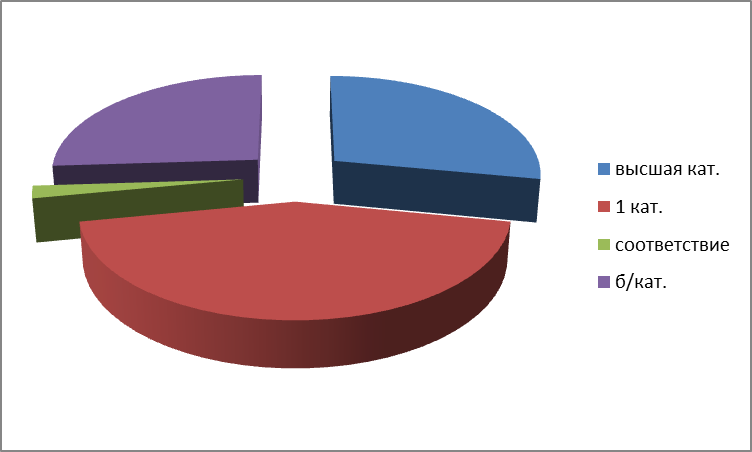 Сравнительная диаграммаукомплектованности педагогическими кадрами, имеющими необходимую квалификациюна начало 2016-2017 учебного года и на конец 2016-2017 учебного годаНаграждены: Почетной грамотой Министерства образования РФ – 2 человека, знаком «Отличник народного просвещения» - 1 педагогический работник, знаком «Отличник физической культуры и спорта» - 1 педагогический работник.В школе-интернате действует служба психолого-педагогического сопровождения в составе 1-го социального педагога, 1-го педагога-психолога,  что позволяет оказывать психолого-педагогическую помощь и поддержку учащимся, логопедическое сопровождение обеспечивают 3 учителя-логопеда.1.7.  Перечень основных общеобразовательных программ- Программы специальных (коррекционных) образовательных учреждений VIII вида I-IV  классы под ред Воронковой В.В., рекомендованы Министерством образования Российской Федерации. Цель программ: формирование основ элементарного усвоения образовательных областей в соответствии с психофизическими возможностями обучающихся; коррекция интеллекта воспитанников и специфических нарушений обучающихся с выраженными речевыми, двигательными или другими нарушениями. - Программы специальных (коррекционных) образовательных школы VIII вида V-IX классы под ред. Воронковой В.В., допущены Министерством образования Российской Федерации. Цель программ: разностороннее развитие личности обучающихся с ограниченными возможностями; обеспечение гражданского, нравственного, трудового, эстетического и физического воспитания;   коррекция интеллекта и специфических нарушений.- Программы для учащихся со сложной структурой дефекта ГОУ «Волгоградская специальная (коррекционная) общеобразовательная школа-интернат VIII вида № 5», составленные с использованием Программ обучения глубоко умственно отсталых детей. (НИИ Дефектологии АПН СССР).- М.,1983 г.,   Программ  подготовительного и I-IV классов коррекционных образовательных учреждений VIII вида /под.ред.В.В.Воронковой.-М. «Просвещение», 1999 г., Программы для 5-9 классов специальных /коррекционных/ учреждений VIII вида: Сб.1.- М.: Гуманит.изд.центр ВЛАДОС, 2000 .- 224 с., Программ специальных (коррекционных) образовательных учреждений VIII вида, 1 – 4 классы, под редакцией И.М. Бгажноковой. Москва «Просвещение», 2010 г., Программ специальных (коррекционных) образовательных учреждений VIII вида, 5 – 9 классы, под редакцией И.М. Бгажноковой. Москва «Просвещение», 2010 г. и принятые Педагогическим Советом школы-интерната (протокол № 10 от 31.08. 2011 г.).  Цель программ:  формирование и развитие коммуникативной и когнитивной функции речи, продуктивных видов деятельности, социального поведения, коммуникативных умений; подготовка детей со сложной структурой дефекта к самостоятельной жизни в современных рыночных условиях через социальную и трудовую адаптацию; коррекция интеллекта воспитанников и специфических нарушений обучающихся.В связи с вступлением в силу с 01.09.2016 Федерального государственного образовательного стандарта образования обучающихся с умственной отсталостью (интеллектуальными нарушениями) и ФГОС НОО для обучающихся с ОВЗ:- АООП образования обучающихся с умственной отсталостью (интеллектуальными нарушениями).- АООП начального общего образования обучающихся с расстройствами аутистического спектра (вариант 8.3.).1.8.  Дополнительное образованиеДополнительное образование учащихся с ограниченными возможностями здоровья является  важнейшей  составляющей образовательного пространства. Этот вид образования социально востребован и требует особого внимания школы. Основной задачей дополнительного образования является предоставление ребенку возможности развития, профессиональной ориентации и социализации. Внеурочная деятельность способствует развитию интереса к различным областям знаний, к культуре и искусству. Главным аспектом системы дополнительного образования является преемственность и взаимосвязь с урочной деятельностью.Основным направлением дополнительного образования в ГКОУ «Волгоградская школа-интернат № 5»  является коррекция личностных качеств умственно отсталого ребенка. Специфика дополнительного образования в школе определяется материальным и кадровым потенциалом, особенностями воспитательной системы и традициями школы.  Дополнительное образование в школе-интернате ведется бесплатно для всех желающих, по следующим программам:Программа формирования культуры здорового и безопасного образа жизни,представляющая собой комплексно-целевую программу формирования знаний, установок, личностных ориентиров, обеспечивающих сохранение и укрепление физического, психологического и социального здоровья обучающихся с ограниченными возможностями здоровья. Стратегическая педагогическая цель программы : формирование установки на безопасный и здоровый образ жизни как необходимое условие достижения личного благополучия и общественного процветания; развитие самостоятельности и личной ответственности за свои поступки, наносящие вред личному здоровью, умения его поддерживать с учетом особенностей жизнедеятельности и индивидуальных психофизиологических. Комплексная образовательная программа дополнительного образования детей художественно-эстетического направления для обучающихся, воспитанников с ограниченными возможностями здоровья. Цель программы: духовно-нравственное развитие учащихся с ограниченными возможностями здоровья средствами художественно - эстетического творчества.   	Введется дополнительная кружковая работа по индивидуальным программам педагогов следующих направлений:Художественно-эстетическое направлениеФизкультурно-оздоровительное направлениеДекоративно-прикладное направление.Социально-педагогическоеЭколого-биологическое направлениеДополнительное образование в школе-интернате ведется бесплатно для всех желающих. Дополнительным образованием  в той или иной степени охвачен каждый ребёнок.Учебные планыВ 2016-2017 учебном  году обучение учащихся осуществлялось по 5-ти  учебным планам:- Учебный план обучающихся 1а класса ГКОУ «Волгоградская школа-интернат № 5» разработан на основании примерного учебного плана АООП образования обучающихся с умственной отсталостью (интеллектуальными нарушениями), вариант 1, в соответствии с требованиями ФГОС образования обучающихся с умственной отсталостью (интеллектуальными нарушениями).Учебный план фиксирует общий объем нагрузки, максимальный объём аудиторной нагрузки обучающихся, состав и структуру обязательных предметных областей, распределяет учебное время, отводимое на их освоение по  учебным предметам. В учебном плане представлены шесть предметных областей и коррекционно-развивающая область. Содержание всех учебных предметов, входящих в состав каждой предметной области, имеет ярко выраженную коррекционно-развивающую направленность, заключающуюся в учете особых образовательных потребностей этой категории обучающихся. Кроме этого, с целью коррекции недостатков психического и физического развития обучающихся в структуру учебного плана входит и коррекционно-развивающая область.Учебный план состоит из двух частей — обязательной части и части, формируемой участниками образовательных отношений.В первом классе реализуется только обязательная часть, определяющая состав учебных предметов обязательных предметных областей и учебное время, отводимое на их изучение.Обязательная часть учебного плана отражает содержание образования, которое обеспечивает достижение важнейших целей современного образования обучающихся с умственной отсталостью (интеллектуальными нарушениями):формирование жизненных компетенций, обеспечивающих овладение системой социальных отношений и социальное развитие обучающегося, а также его интеграцию в социальное окружение; формирование основ духовно-нравственного развития обучающихся, приобщение их к общекультурным, национальным и этнокультурным ценностям;формирование здорового образа жизни, элементарных правил поведения в экстремальных ситуациях.Исходя из психофизических особенностей обучающихся с умственной отсталостью на основании рекомендаций психолого-медико-педагогической комиссии содержание коррекционно-развивающей области учебного плана представлено следующими коррекционными занятиями: логопедическими,  психокоррекционными и ритмикой. В ходе коррекционных занятий применяются разные формы взаимодействия с обучающимися, направленные на преодоление или ослабление проблем в психическом и личностном развитии, гармонизацию личности и межличностных отношений учащихся. Основные направления работы связаны с развитием эмоционально-личностной и познавательной сферы учащихся. На занятиях ритмикой осуществляется коррекция недостатков двигательной, эмоционально-волевой, познавательной сфер средствами музыкально-ритмической деятельности. Занятия способствуют развитию общей и речевой моторики,   укреплению здоровья, формированию навыков здорового образа жизни у обучающихся с интеллектуальными нарушениями. Всего на коррекционно-развивающую область отводится 6 часов в неделю. Время, отведенное на реализацию коррекционно-развивающей области, не учитывается при определении максимально допустимой недельной нагрузки, но учитывается при определении объемов финансирования.Неотъемлемой частью образовательного процесса является организация занятий по направлениям внеурочной деятельности (нравственное, социальное, общекультурное, спортивно-оздоровительное), направленных на их развитие.Выбор направлений внеурочной деятельности и распределение на них часов самостоятельно осуществляется общеобразовательной организацией в рамках общего количества часов, предусмотренных примерным учебным планом (4 часа).Внеурочная деятельность содержит следующие компоненты: деятельность творческого объединения «Фантазия на бумаге» - 1 ч, коррекционно-воспитательные мероприятия гражданско-правовой направленности «Дороги, которые мы выбираем» - 1 ч, коррекционно-воспитательные мероприятия  по формированию основ здорового образа жизни «Лада» - 1ч, коррекционно-воспитательные мероприятия  духовно-нравственного направления  «Родник» - 1ч.Внеурочная деятельность является составляющей общей педагогической нагрузки воспитателя класса/группы.Время, отведённое на внеурочную деятельность (внеклассную воспитательную работу), не учитывается при определении максимально допустимой недельной нагрузки обучающихся, но учитывается при определении объёмов финансирования.Продолжительность учебной недели в течение всех лет обучения – 5 дней. Обучение проходит в одну смену. Количество часов, отводимых на внеурочную деятельность, колеблется с учетом круглосуточного (7-ми дневного) пребывания детей в школе-интернате. В этом случае внеурочная деятельность осуществляется в выходной день. Продолжительность учебного года составляет 33 недели для обучающихся  1 класса и 34 недели для обучающихся остальных классов. Продолжительность каникул в течение учебного года составляет не менее 30 календарных дней, летом – не менее 8 недель. Для обучающихся 1 класса устанавливаются в течение года дополнительные недельные каникулы.- Учебный план обучающихся 1б, г классов ГКОУ «Волгоградская школа-интернат № 5» разработан на основании примерного учебного плана АООП (вариант 2) для обучающихся с умеренной, тяжелой, глубокой умственной отсталостью (интеллектуальными нарушениями), с тяжелыми и множественными нарушениями развития, в соответствии с требованиями ФГОС образования обучающихся с умственной отсталостью (интеллектуальными нарушениями).Учебный план определяет общий объем нагрузки и максимальный объем учебной нагрузки обучающихся, состав и структуру образовательных областей, учебных предметов.  Учебный план содержит предметные области, предметы и коррекционные курсы, которые соответствуют особым образовательным возможностям и потребностям обучающихся. Учебный план состоит из двух частей: I – обязательная часть, включает: пять образовательных областей, представленных восьмью учебными предметами;коррекционно-развивающие занятия, проводимые учителем-логопедом;II – часть, формируемая участниками образовательного процесса, включает:коррекционные курсы, реализующиеся в форме индивидуальных и групповых занятий:-  сенсорное развитие;- предметно-практические действия;- двигательное развитие;- альтернативная коммуникация;Продолжительность коррекционного занятия варьируется с учетом психофизического состояния ребенка до 25 минут. внеурочная деятельность, которая направлена на развитие личности обучающегося средствами физического, нравственного, эстетического, трудового воспитания, а также на расширение контактов обучающихся с обычно развивающимися сверстниками и взаимодействие с обществом.Содержание внеурочной деятельности включает: деятельность творческого объединения «Чудеса из пластилина» - 1 ч, коррекционно-воспитательные мероприятия  духовно-нравственного направления  «Родник» - 1ч, коррекционно-воспитательные мероприятия гражданско-правовой направленности «Дороги, которые мы выбираем» - 1 ч, коррекционно-воспитательные мероприятия  по формированию основ здорового образа жизни «Лада» - 1ч, коррекционно-воспитательные мероприятия по трудовому воспитанию «Город мастеров» 1 ч,  коррекционно-воспитательные мероприятия по формированию основ психосоциальной компетентности «Гармония» - 1 ч.Внеурочная деятельность является составляющей общей педагогической нагрузки воспитателя класса/группы.Время, отведённое на внеурочную деятельность (внеклассную воспитательную работу), не учитывается при определении максимально допустимой недельной нагрузки обучающихся, но учитывается при определении объёмов финансирования.Продолжительность учебной недели в течение всех лет обучения – 5 дней. Обучение проходит в одну смену. Количество часов, отводимых на внеурочную деятельность, колеблется с учетом круглосуточного (7-ми дневного) пребывания детей в школе-интернате. В этом случае внеурочная деятельность осуществляется в выходной день. Продолжительность учебного года составляет 33 недели для обучающихся  1 класса и 34 недели для обучающихся остальных классов. Продолжительность каникул в течение учебного года составляет не менее 30 календарных дней, летом – не менее 8 недель. Для обучающихся 1 класса устанавливаются в течение года дополнительные недельные каникулы.Вариант 2 АООП обучающихся с умственной отсталостью (нарушениями интеллекта) может включать как один, так и несколько учебных планов. Специальная индивидуальная программа развития (СИПР), разрабатываемая образовательной организацией на основе АООП, включает индивидуальный учебный план (ИУП), содержащий предметные области, предметы и коррекционные курсы, которые соответствуют особым образовательным возможностям и потребностям конкретного обучающегося. Общий объём нагрузки, включенной в ИУП, не превышает объем, предусмотренный учебным планом АООП. - Учебный план обучающихся 1в (дополнительного) класса ГКОУ «Волгоградская школа-интернат № 5» разработан на основании примерного учебного плана образовательных организаций,  реализующих АООП для обучающихся с РАС.Учебный план фиксирует общий объем нагрузки, максимальный объём аудиторной нагрузки обучающихся, состав и структуру обязательных предметных областей, распределяет учебное время, отводимое на их освоение по учебным предметам. В учебном плане представлены шесть предметных областей и коррекционно-развивающая область. Содержание всех учебных предметов, входящих в состав каждой предметной области, имеет ярко выраженную коррекционно-развивающую направленность, заключающуюся в учете особых образовательных потребностей этой категории обучающихся. Кроме этого, с целью коррекции недостатков психического и физического развития обучающихся в структуру учебного плана входит и коррекционно-развивающая область.Учебный план состоит из двух частей — обязательной части и части, формируемой участниками образовательных отношений.В первом классе реализуется только обязательная часть, определяющая состав учебных предметов обязательных предметных областей и учебное время, отводимое на их изучение.Обязательная часть учебного плана отражает содержание образования, которое обеспечивает достижение важнейших целей современного образования обучающихся с РАС:формирование жизненных компетенций, обеспечивающих овладение системой социальных отношений и социальное развитие обучающегося, а также его интеграцию в социальное окружение; формирование основ духовно-нравственного развития обучающихся, приобщение их к общекультурным, национальным и этнокультурным ценностям;формирование здорового образа жизни, элементарных правил поведения в экстремальных ситуациях.Учебные предметы, изучаемые в младших классах, в рамках таких предметных областей, как «Язык и речевая практика», «Математика», «Естествознание» создают необходимую базу для овладения обучающимися элементарными систематическими знаниями  в старших классахИсходя из психофизических особенностей обучающихся с умственной отсталостью на основании рекомендаций психолого-медико-педагогической комиссии содержание коррекционно-развивающей области учебного плана представлено следующими коррекционными занятиями: логопедическими,  психокоррекционными и ритмикойВ ходе коррекционных занятий применяются разные формы взаимодействия с обучающимися, направленные на преодоление или ослабление проблем в психическом и личностном развитии, гармонизацию личности и межличностных отношений учащихся. Основные направления работы связаны с развитием эмоционально-личностной и познавательной сферы учащихся и направлены на:гармонизацию пихоэмоционального состояния;формирование осознанного и позитивного отношения к своему «Я»;повышение уверенности в себе, развитие самостоятельности;развитие коммуникативной сферы;формирование навыков самоконтроля; развитие способности к эмпатии, сопереживанию; формирование продуктивных  видов взаимодействия с окружающими (в семье, классе), повышение социального статуса ребенка в коллективе, формирование и развитие навыков социального  поведения). формирование учебной мотивации, активизация сенсорно-перцептивной, мнемической и мыслительной деятельности. На занятиях ритмикой осуществляется коррекция недостатков двигательной, эмоционально-волевой, познавательной сфер средствами музыкально-ритмической деятельности. Занятия способствуют развитию общей и речевой моторики,   укреплению здоровья, формированию навыков здорового образа жизни у обучающихся с РАС. Время, отведенное на реализацию коррекционно-развивающей области, не учитывается при определении максимально допустимой недельной нагрузки, но учитывается при определении объемов финансирования.Неотъемлемой частью образовательного процесса является организация занятий по направлениям внеурочной деятельности (нравственное, социальное, общекультурное, спортивно-оздоровительное). Содержание внеурочной деятельности включает: деятельность творческого объединения «Волшебные пальчики» - 1 ч, коррекционно-воспитательные мероприятия  духовно-нравственного направления  «Родник» - 1ч, коррекционно-воспитательные мероприятия гражданско-правовой направленности «Дороги, которые мы выбираем» - 1 ч, коррекционно-воспитательные мероприятия  по формированию основ здорового образа жизни «Лада» - 1ч.Внеурочная деятельность является составляющей общей педагогической нагрузки воспитателя класса/группы.Время, отведённое на внеурочную деятельность, не учитывается при определении максимально допустимой недельной нагрузки обучающихся, но учитывается при определении объёмов финансирования.Продолжительность учебных занятий не превышает 40 минут. Продолжительность учебных занятий в дополнительном первом классе  составляет 35 минут. При определении продолжительности занятий в 1-м классе используется «ступенчатый» режим обучения: в первом полугодии (в сентябре, октябре − по 3 урока в день по 35 минут каждый, в ноябре-декабре − по 4 урока по 35 минут каждый; январь-май − по 4 урока по 40 минут каждый); Продолжительность учебной недели в течение всех лет обучения – 5 дней. Обучение проходит в одну смену.Продолжительность учебного года на первой ступени общего образования составляет 34 недели, в дополнительном первом и 1-м классе — 33 недели.Продолжительность каникул в течение учебного года составляет не менее 30 календарных дней, летом — не менее 8 недель. Для обучающихся в дополнительном первом и 1 классе устанавливаются в течение года дополнительные недельные каникулы.- Учебный план для обучающихся 2а-9а классов ГКОУ «Волгоградская школа-интернат № 5» разработан  в соответствии с рекомендациями Минобрнауки России об организации образования обучающихся с умственной отсталостью (интеллектуальными нарушениями) (письмо Минобрнауки России от 11 августа 2016 г. № ВК-1788/07), приказом комитета образования и науки Волгоградской области от 31.08.2016 № 856 «Об утверждении примерного учебного плана общего образования обучающихся с умственной отсталостью (интеллектуальными нарушениями) в государственных образовательных организациях, подведомственных комитету образования и науки Волгоградской области», санитарно-эпидемиологическими правилами и нормативами (Сан ПиН 2.4.2.3286-15)Учебный план состоит из двух частей: обязательной и части, формируемой участниками образовательных отношений.  В обязательной части реализуется федеральный компонент содержания образования, гарантирующий овладение учащимися обязательным  минимумом образования, обеспечивающим возможность освоения образовательных программ разных уровней и адаптацию в общество. Учебный план включает общеобразовательные предметы, содержание которых приспособлено к возможностям умственно отсталых обучающихся, специфические коррекционные предметы, а также индивидуальные и групповые коррекционные занятия. В 2-4 классах осуществляется начальный этап обучения, на котором общеобразовательная подготовка сочетается с коррекционной и пропедевтической работой.  В 2-4 классах из традиционных обязательных  предметов изучаются: русский язык (чтение, письмо), математика, музыка и пение, изобразительное искусство, физическая культура, трудовое обучение.Обучение грамоте, письму, чтению направлено на решение чисто практической задачи. Дети должны научиться правильно и осмысленно читать доступный их пониманию текст, выработать элементарные  навыки грамотного письма, повысить уровень общего и речевого развития, научиться последовательно и правильно излагать свои мысли в устной и письменной форме.  Обучение математике также  носит практическую направленность, тесно связано с другими учебными предметами, жизнью, готовит учащихся к овладению профессионально-трудовыми знаниями и навыками, учит использовать математические знания в нестандартных ситуациях.В 2-4 классах пятый час учебных предметов «письмо и развитие речи», «математика» используется за счет часов из части, формируемой участниками образовательных отношений.В 3 и 4 классах по одному часу из коррекционно-развивающей области отведены на факультативные занятия по математике. В 4-ом классе, с целью подготовки  учащихся к изучению предмета «Природоведение» в 5-ом классе, увеличено количество часов на предмет «Развитие устной речи на основе изучения предметов и явлений окружающей действительности» на 1 час за счет часа предмета «Чтение и развитие речи».  Большое значение для обучения и воспитания учащихся с умственной отсталостью, развития их эмоционально-волевой сферы, имеют такие учебные предметы как ИЗО, музыка и пение. На уроках ИЗО, кроме этого, развиваются  общая, мелкая моторики. Дети учатся различать основные цвета, их оттенки, видеть красивое, эмоционально воспринимать его. Благотворно на них воздействует музыка (грустная, веселая), хоровое пение, игра на простейших музыкальных инструментах.  Физкультура как учебный предмет, прежде всего, способствует укреплению здоровья детей. В процессе физических упражнений учащиеся обучаются основным двигательным действиям, ориентации в пространстве. Третий час физкультуры проводится факультативно. Исходя из психофизических особенностей обучающихся с умственной отсталостью содержание коррекционно-развивающей области учебного плана представлено следующими коррекционными занятиями: ритмикой, предметно-практической деятельностью (трудовое обучение, 1ч) логопедическими занятиями и занятиями ЛФК.В 5-9 классах  продолжается обучение общеобразовательным предметам. С  5 класса начинается изучение предметов образовательного  курса «Естествознание» (5 класс -   природоведение, с 6 класса — биология и география); с 7 класса начинается изучение предметов образовательной области «Человек и общество»: 7-9 классы – история Отечества,  в 8- 9 классах изучается обществознание.В 5-9 классах один час в неделю из математики отводится на изучение геометрии. Трудовая подготовка — важная составляющая часть всего учебно-воспитательного процесса в школе-интернате. В процессе трудового обучения осуществляется исправление недостатков познавательной деятельности: наблюдательности, воображения, речи, пространственной ориентировки, а также недостатков физического развития, особенно мелкой моторики рук. Учебный материал распределён по годам обучения с учётом возрастных и психофизических особенностей умственно отсталых школьников. С  5 класса вводится трудовое обучение, имеющее профессиональную направленность: штукатурно-малярное, швейное и столярное дело. Возможность овладения профессией учащимися с нарушением развития во многом зависит от проводимой коррекционной работы, основными направлениями которой для учителя служат повышение уровня познавательной активности учащихся и развитие их способности к осознанной регуляции трудовой деятельности. Последнее предполагает формирование у учащихся необходимого объема профессиональных знаний и общетрудовых умений. Развитие умений происходит путем планомерного сокращения помощи учащимся в умственных и перцептивных (воспринимающих) действиях. Целенаправленное обучение общетрудовым умениям позволяет учителю в старших классах перейти от развернутой помощи к краткому инструктажу. Дополнительные объяснения проводятся индивидуально с каждым отстающим в обучении учащимся. Обучение штукатурно-малярному,  швейному, столярному делу развивает у обучающихся мышление, способность к пространственному анализу, формирует у них эстетические представления, благотворно сказывается на становлении их личностей, способствует их социальной адаптации и обеспечивает им в определенной степени самостоятельность в быту. В 5, 6 и 9 классах часы,  отведенные на профессионально-трудовое обучение увеличены на один час за счет часов  части, формируемой участниками образовательных отношений.Вся коррекционно-воспитательная работа в процессе обучения направлена на интеграцию детей в общество.    Приоритетными направляющими коррекционной работы являются:-укрепление и охрана здоровья, физическое развитие ребенка;-формирование и развитие коммуникативной и когнитивной функции речи;-формирование и развитие продуктивных видов деятельности, социального поведения;-включение обучающихся в домашний, хозяйственный, прикладной и допрофессиональный труд;-расширение социальных контактов с целью формирования навыков социального поведения, знания о себе, о других людях, об окружающем микросоциуме;-формирование на доступном уровне простейших навыков счета, чтения, письма, знания о природе и окружающем мире, основ безопасности жизнедеятельности;-развитие творческих умений средствами предметной и игровой деятельности.     Часы коррекционно-развивающей области отведены на изучение ОБЖ и специальные коррекционные занятия по социально-бытовой ориентировке (СБО), которые направлены на практическую подготовку детей к самостоятельной жизни и труду, на формирование у них знаний и умений, способствующих социальной адаптации, на повышение уровня общего развития учащихся. Эти занятия способствуют формированию и совершенствованию у детей с нарушением интеллекта необходимые им навыки самообслуживания, ведения домашнего хозяйства, ориентировки в окружающем.  На коррекционные индивидуальные и групповые занятия отводятся часы как в первую, так и во вторую половину дня.Для занятий по трудовому обучению и СБО учащиеся 5-9 классов делятся на две подгруппы.Учебный план ориентирован на 5-дневную рабочую неделю для 2-9 классов при продолжительности урока 40 минут. Продолжительность учебного года во 2-9 классах не менее 34 недель.Трудовая практика в 5-9 классах проводится на базе школьных мастерских, сроки проведения практики определяются графиком. Оценивание знаний учащихся школы-интерната по пятибалльной системе начинается со второго полугодия 2 класса  по всем учебным предметам инвариантной части учебного плана. По окончании 9 класса учащиеся, кроме обучавшихся индивидуально на дому проходят государственную (итоговую) аттестацию по трудовому обучению. - Учебный план для учащихся со сложной структурой дефекта 2-9 классов ГКОУ «Волгоградская школа-интернат № 5» разработан  в соответствии с рекомендациями Минобрнауки России об организации образования обучающихся с умственной отсталостью (интеллектуальными нарушениями) (письмо Минобрнауки России от 11 августа 2016 г. № ВК-1788/07), приказом комитета образования и науки Волгоградской области от 31.08.2016 № 856 «Об утверждении примерного учебного плана общего образования обучающихся с умственной отсталостью (интеллектуальными нарушениями) в государственных образовательных организациях, подведомственных комитету образования и науки Волгоградской области», санитарно-эпидемиологическими правилами и нормативами (Сан ПиН 2.4.2.3286-15), письмом Министерства образования РФ «Об организации работы с обучающимися, имеющими сложный дефект» от 03 апреля 2003 г. №27/2722-6 на базе основного учебного плана школы-интерната с учётом особенностей психофизического развития и возможностей детей со сложной структурой дефекта.При разработке данного учебного плана использовались следующие образовательные  программы:- Программы обучения глубоко умственно отсталых детей (НИИ Дефектологии АПН СССР), М., 1983г.;-Программы подготовительного  и 1-4 классов коррекционных образовательных учреждений VIII вида / под ред. В. В. Воронковой. М. «Просвещение», 1999г.;- Программы для 5-9 классов специальных (коррекционных) учреждений VIII вида, Сб.1, М.: Гуманит. изд. центр ВЛАДОС, 2011г.;Программы обучения детей с умеренной и тяжёлой степенью умственной отсталости, г. Екатеринбург;Программы специальных (коррекционных) образовательных учреждений VIII вида под редакцией И. М. Бгажноковой, М., «Просвещение», 2010, 2011г.Содержание образования в специальных классах для детей со сложной структурой дефекта направлено на решение следующих задач:    ► формирование представлений о себе;    ► формирование навыков самообслуживания и жизнеобеспечения;    ► формирование доступных представлений об окружающем мире и      ориентации в среде;    ► формирование коммуникативных умений;    ►обучение предметно-практической и доступной трудовой деятельности;    ► обучение доступным знаниям по общеобразовательным предметам,      имеющим практическую направленность и  соответствующим психофизи-     ческим возможностям воспитанников;    ►овладение доступными образовательными уровнями.  Учебный план для учащихся со сложной структурой дефекта ГКОУ «Волгоградская школа-интернат № 5» предусматривает девятилетний срок обучения как наиболее оптимальный для осуществления максимально возможной социальной адаптации, реабилитации и личностной самореализации учащихся со сложной структурой дефекта.Данный учебный план реализует содержание образования, гарантирующее овладение учащимися необходимым минимумом знаний для адаптации в обществе.Учебный план включает общеобразовательные предметы, содержание которых приспособлено к психофизическим возможностям обучающихся со сложной структурой дефекта.Обучение направлено, прежде всего, на решение вопроса развития речи, как её регулирующей, так и коммуникативной функций. Дети учатся понимать обращённую к ним речь, выполнять несложные инструкции и указания взрослых, в данном случае учителя, воспитателя.В 2-4 классах содержание образования ориентировано на проведение пропедевтической работы: коррекцию специфических нарушений психофизического развития, формирование коммуникативных навыков, представлений о себе.Обучение грамоте, письму, чтению направлено на решение чисто практической задачи. Дети должны научиться правильно и осмысленно читать доступный их пониманию текст, выработать элементарные  навыки грамотного письма, повысить уровень общего и речевого развития, научиться последовательно и правильно излагать свои мысли в устной и письменной форме.Обучение математике также  носит практическую направленность, тесно связано с другими учебными предметами, жизнью, готовит учащихся к овладению профессионально-трудовыми знаниями и навыками, учит использовать математические знания в нестандартных ситуациях..В 5-9 классах в процессе обучения счёту, письму, чтению закрепляется и углубляется формирование и развитие продуктивных видов деятельности, социального поведения, коммуникативных умений, навыков самообслуживания.При изучении предметов из образовательной области «Естествознание» прослеживается принцип преемственности между ступенями образования и предметами: «Живой мир» (2-4 классы), «Природоведение» (5 класс), «Естествознание» (6-9 классы). Большое значение для обучения и воспитания учащихся со сложной структурой дефекта, развития их эмоционально-волевой сферы, имеют такие учебные предметы как ИЗО, музыка и пение. На уроках ИЗО, кроме этого, развиваются  общая, мелкая моторики. Дети учатся различать основные цвета, их оттенки, видеть красивое, эмоционально воспринимать его. Благотворно на них воздействует музыка (грустная, веселая), хоровое пение, игра на простейших музыкальных инструментах. Физкультура как учебный предмет, прежде всего, способствует укреплению здоровья детей. В процессе физических упражнений учащиеся обучаются основным двигательным действиям, ориентации в пространстве. Трудовая подготовка — важная составляющая часть всего учебно-воспитательного процесса в школе-интернате,  которая имеет большое значение для формирования у учащихся элементарных навыков самообслуживания, личной гигиены, культуры поведения В процессе трудового обучения осуществляется исправление недостатков познавательной деятельности: наблюдательности, воображения, речи, пространственной ориентировки, а также недостатков физического развития, особенно мелкой моторики рук. При обучении прослеживается принцип преемственности между ступенями образования и предметами («Предметно-практическая деятельность, конструирование,  ручной труд» 2-4 кл., «Самообслуживание» 2-4 кл. и  «Трудовое обучение» 5-9 кл.).  Учитывая важность социальной адаптации, используются элементы интегрированного обучения. Содержание некоторых тем рассматривается при прохождении нескольких предметов («Самообслуживание», СБО, музыка, пение и музыкально-ритмические занятия).Коррекционно-воспитательная работа в процессе обучения направлена на интеграцию детей в общество.Приоритетными направляющими коррекционной работы являются :-укрепление и охрана здоровья, физическое развитие ребенка;-формирование и развитие коммуникативной и когнитивной функции речи;-формирование и развитие продуктивных видов деятельности, социального поведения;-включение обучающихся в домашний, хозяйственный, прикладной и допрофессиональный труд;-расширение социальных контактов с целью формирования навыков социального поведения, знания о себе, о других людях, об окружающем микросоциуме;-формирование на доступном уровне простейших навыков счета, чтения, письма, знания о природе и окружающем мире, основ безопасности жизнедеятельности;-развитие творческих умений средствами предметной и игровой деятельности.К коррекционным занятиям относятся:  ●Предметно-практическая деятельность, конструирование, ручной труд.Содержание этих занятий очень разнообразно, что определяется многообразием различных дефектов, присущих  детям, обучающимся в специальных классах. Тяжёлые нарушения моторики, в частности зрительно-двигательной координации, которые прямым образом отражаются на возможностях и результатах предметно-практической деятельности детей со сложной структурой дефекта, требуют проведения игр и упражнений, направленных на коррекцию этих нарушений.  Для коррекции тяжёлых нарушений внимания предусмотрены специальные упражнения и игры.  Каждая коррекционная задача, по возможности, включается  в различные виды детской деятельности. Таким образом, обеспечивается  максимально возможная динамичность, гибкость, взаимосвязь получаемых детьми знаний, умений, навыков. Многие виды работ, которые вводятся и отрабатываются на этих занятиях, затем широко применяются на всех других уроках.●Социально-бытовая ориентировка.Специальные коррекционные занятия по социально-бытовой ориентировке направлены на практическую подготовку детей с умеренной степенью умственной отсталости к самостоятельной жизни в социуме.●Музыкально-ритмические занятия.На музыкально-ритмических занятиях осуществляется коррекция недостатков психического и физического развития умственно отсталых детей средствами музыкально-ритмической деятельности. Специфической формой организации учебных занятий являются коррекционные (индивидуальные и групповые) логопедические занятия (2-7кл.), ЛФК (2-4кл.), занятия по развитию психомоторики и сенсорных процессов (2-7кл.) для обучающихся с выраженными речевыми, двигательными или другими нарушениями. Распорядок коррекционных мероприятий устанавливается с учётом повышенной утомляемости и низкого уровня продуктивности обучающихся.        На коррекционные индивидуальные и групповые занятия отводятся часы, как в первую, так и во вторую половину дня. Их продолжительность 15-25 минут. Группы комплектуются с учётом однородности и выраженности речевых, двигательных и других нарушений, а занятия ЛФК в соответствии с медицинскими показаниями. Все коррекционные занятия проводятся по специально утверждённым графикам.Коррекция сенсорных,  двигательных и речевых недостатков, которую осуществляют учителя-дефектологи, логопеды, психолог, во второй половине дня продолжается воспитателем.Специальные классы для детей со сложной структурой дефекта обучаются в режиме пятидневной недели, продолжительность урока в них составляет 35 минут. В классах для детей со сложной структурой дефекта  предусмотрена динамическая пауза — 40 минут.  Продолжительность учебного года — 33 недели, в середине III четверти  устанавливаются дополнительные недельные каникулы.     По окончании 9 класса обучающиеся со сложной структурой дефекта от итоговой аттестации освобождаются.1.10.  Перечень рабочих программ, реализуемых в ГКОУ «Волгоградская школа-интернат № 5»  в 2017-2018 учебном году1.11.  Оснащенность библиотеки учебно-методической  литературой1.12. Организация внеурочных мероприятийЦель и задачи воспитания и социализации российских школьников формулируются, достигаются и решаются в контексте национального воспитательного идеала. Он представляет собой высшую цель образования, высоконравственное (идеальное) представление о человеке, на воспитание, обучение и развитие которого направлены усилия основных субъектов национальной жизни: государства, семьи, школы, политических партий, религиозных и общественных организаций. В Концепции такой идеал обоснован как высшая цель образования – воспитание высоконравственного, творческого, компетентного гражданина России, принимающего судьбу Отечества как свою личную, осознающего ответственность за настоящее и будущее своей страны, укорененного в духовных и культурных традициях российского народа.Перечень базовых национальных ценностей, приведенный в Концепции духовно-нравственного воспитания российских школьников, является обязательным.На основе системы базовых национальных ценностей планируется и реализуется коррекционно-воспитательная работа ГКОУ «Волгоградская школа-интернат № 5»Организация воспитания и социализации обучающихся  с ограниченными возможностями здоровья в ГКОУ «Волгоградская школа-интернат № 5» осуществляется по следующим направлениям:• воспитание гражданственности, патриотизма, уважения к правам, свободам и обязанностям человека (ценности: любовь к России, своему народу, своему краю, гражданское общество, поликультурный мир, свобода личная и национальная, доверие к людям, институтам государства и гражданского общества, социальная солидарность, мир во всем мире, многообразие и уважение культур и народов:
• воспитание социальной ответственности и компетентности (ценности: правовое государство, демократическое государство, социальное государство, закон и правопорядок, социальная компетентность, социальная ответственность, служение Отечеству, ответственность за настоящее и будущее своей страны;• воспитание нравственных чувств, убеждений, этического сознания (ценности: нравственный выбор; жизнь и смысл жизни; справедливость; милосердие; честь; достоинство; уважение родителей; уважение достоинства другого человека, равноправие, ответственность, любовь и верность; забота о старших и младших; свобода совести и вероисповедания; толерантность, представление о светской этике, вере, духовности, религиозной жизни человека, ценностях религиозного мировоззрения, формируемое на основе межконфессионального диалога; духовно-нравственное развитие личности);
• воспитание экологической культуры, культуры здорового и безопасного образа жизни (ценности: жизнь во всех ее проявлениях; экологическая безопасность; экологическая грамотность; физическое, физиологическое, репродуктивное, психическое, социально-психологическое, духовное здоровье; экологическая культура; экологически целесообразный здоровый и безопасный образ жизни; ресурсосбережение; экологическая этика; экологическая ответственность; социальное партнерство для улучшения экологического качества окружающей среды; устойчивое развитие общества в гармонии с природой);
• воспитание трудолюбия, сознательного, творческого отношения к образованию, труду и жизни, подготовка к сознательному выбору профессии(ценности: научное знание, стремление к познанию и истине, научная картина мира, нравственный смысл учения и самообразования, интеллектуальное развитие личности; уважение к труду и людям труда; нравственный смысл труда, творчество и созидание; целеустремленность и настойчивость, бережливость, выбор профессии);
• воспитание ценностного отношения к прекрасному, формирование основ эстетической культуры – эстетическое воспитание (ценности: красота, гармония, духовный мир человека, самовыражение личности в творчестве и искусстве, эстетическое развитие личности).Все направления воспитания и социализации важны, дополняют друг друга и обеспечивают развитие личности на основе отечественных духовных, нравственных и культурных традиций.  Коррекционная составляющая воспитательной работы включает в себя:
— реализацию комплексного индивидуально ориентированного социально-психолого-педагогического сопровождения в условиях образовательного процесса учащихся с ограниченными возможностями здоровья с учетом особенностей психофизического развития;- выбор оптимальных для развития ребенка с ограниченными возможностями здоровья коррекционных методик, методов и приемов воспитания в соответствии с его особыми образовательными потребностями;- организацию и проведение индивидуальных и групповых коррекционно-развивающих занятий, необходимых для преодоления нарушений развития;-  коррекцию и развитие высших психических функций, эмоционально-волевой, познавательной и речевой сфер;
- развитие и укрепление зрелых личностных установок, формирование адекватных форм утверждения самостоятельности, личностной автономии;- формирование способов регуляции поведения и эмоциональных состояний;- развитие форм и навыков личностного общения в группе сверстников, коммуникативной компетенции;- развитие компетенций, необходимых для продолжения образования и профессионального самоопределения;- социальную защиту ребенка в случаях неблагоприятных условий жизни при психотравмирующих обстоятельствах.Анализ работы за 2016-2017 учебный годВ 2016 – 2017 учебному году внимание и усилия педагогического коллектива ГКОУ «Волгоградская школа-интернат№ 5» были сконцентрированы на проблемах успешности каждого ребенка с ОВЗ в обучении, укрепления их здоровья при организации учебной деятельности, приобретения каждым учащимся в ходе учебно-воспитательного процесса социального опыта. Образовательная деятельность школы-интерната была направлена на решение задач, обозначенных в качестве актуальных для нашего образовательного учреждения в 2016-2017 учебном  году:- обеспечение введения федерального государственного образовательного стандарта образования обучающихся с умственной отсталостью (интеллектуальными нарушениями) и ФГОС НОО обучающихся с ОВЗ в ГКОУ «Волгоградская школа-интернат № 5»;- внедрение в работу методик диагностирования интеллектуального и личностного развития детей;- совершенствование урока, его структуры, форм, методов обучения и воспитания,  стиля работы педагогов для обеспечения личностно-ориентированного подхода к аномальным детям;- обеспечение успешности каждого учащегося в обучении, приобретения социального опыта;- сохранение и укрепление здоровья учащегося при организации его учебной и внеурочной деятельности, валеологическое просвещение учащихся и родителей;- формирование у учащихся прочных привычек нравственного поведения, учебного труда.Для решения поставленных задач на начало учебного года в школе-интернате имелась необходимая нормативно-правовая база, соответствующие локальные акты и Положения,  структуры, планы работы. Количество обучающихся, воспитанников на конец 2016-2017 учебного года - 241чел., для 82 из которых было организовано индивидуальное обучение на дому. Из общего количества обучающих, воспитанников 27 чел. – учащиеся 1-го дополнительного и 1-х классов, 23 чел. – выпускники 9-х классов.  Количество классов: 24,  из них 13 – специальные классы для учащихся со сложной структурой дефекта (103 учащихся), 1 - класс для учащихся с РАС (4 учащихся).В 2016-2017 учебном  году обучение учащихся, отношения с которыми заключены до 01.09.2016,осуществлялось по 2-м  учебным планам: 1 - разработанный на основе базисного учебного плана специальных (коррекционных) образовательных учреждений VIII вида (приказ Мин. образ. № 29/2065-п от 10.04.2002г.) и примерного учебного плана общего образования обучающихся с умственной отсталостью (интеллектуальными нарушениями) в государственных образовательных организациях, подведомственных комитету образования и науки Волгоградской области (приказ комитета образования и науки Волгоградской области от 31.08.2016 № 856);2 – учебный план для учащихся со сложной структурой дефекта.При разработке учебного плана для учащихся со сложной структурой дефекта использовались следующие образовательные программы:Программы обучения глубоко умственно отсталых детей (НИИ Дефектологии АПН СССР), М., 1983г.;Программы подготовительного  и 1-4 классов коррекционных образовательных учреждений VIII вида / под ред. В. В. Воронковой. М. «Просвещение», 1999г.;Программы для 5-9 классов специальных (коррекционных) учреждений VIII вида, Сб.1, М.: Гуманит. изд. центр ВЛАДОС, 2011г.;Программы обучения детей с умеренной и тяжёлой степенью умственной отсталости, г. Екатеринбург;Программы специальных (коррекционных) образовательных учреждений VIII вида под редакцией И. М. Бгажноковой, М., «Просвещение», 2010, 2011г.Для учащихся – участников образовательного процесса, отношения с которыми заключены начиная с 01.09.2016, обучение было организовано в соответствии с ФГОС образования обучающихся с умственной отсталостью (интеллектуальными нарушениями) и ФГОС НОО обучающихся с ОВЗ.С целью реализации ФГОС администрацией и педагогическим коллективом школы-интерната проделана очень большая работа.В соответствии с требованиями ФГОС нами были разработаны  два варианта АООП образования обучающихся с умственной отсталостью (интеллектуальными нарушениями): - АООП образования обучающихся с легкой умственной отсталостью (интеллектуальными нарушениями), вариант 1 (обучается 1а класс);- АООП  образования обучающихся с умеренной, тяжелой и глубокой умственной отсталостью (интеллектуальными нарушениями), тяжелыми и множественными нарушениями развития, вариант 2 (1б и 1г классы) и-АООП начального общего образования 
обучающихся с расстройствами аутистического спектра (вариант 8.3) (дополнительный 1в класс). Обучение учащихся, отношения с которыми заключены начиная с  01.09.2016, осуществлялось по 3-м  учебным планам:- Учебный план обучающихся 1а класса ГКОУ «Волгоградская школа-интернат № 5» разработан на основании примерного учебного плана АООП образования обучающихся с умственной отсталостью (интеллектуальными нарушениями), вариант 1, в соответствии с требованиями ФГОС образования обучающихся с умственной отсталостью (интеллектуальными нарушениями);- Учебный план обучающихся 1б, г классов ГКОУ «Волгоградская школа-интернат № 5» разработан на основании примерного учебного плана АООП (вариант 2) для обучающихся с умеренной, тяжелой, глубокой умственной отсталостью (интеллектуальными нарушениями), с тяжелыми и множественными нарушениями развития, в соответствии с требованиями ФГОС образования обучающихся с умственной отсталостью (интеллектуальными нарушениями);- Учебный план обучающихся 1в (дополнительного) класса ГКОУ «Волгоградская школа-интернат № 5» разработан на основании примерного учебного плана образовательных организаций,  реализующих АООП для обучающихся с РАС.Кроме того, педагогами, участвующими в реализации ФГОС в 2016-2017 учебном году, были разработаны рабочие программы по учебным предметам, коррекционным курсам, а также материал для проведения мониторинга БУД, предметных и личностных результатов обучающихся. В течение учебного года, в соответствии с планом - графиком внутришкольного контроля по внедрению и реализации ФГОС в 2016-2017 учебном году, с целью оценки достижения планируемых результатов обучающимися 1-го дополнительного и 1-х классов, были проведены три диагностики: на начало учебного года (сентябрь),  промежуточная (декабрь) и на конец учебного года (май). Результаты мониторинга на конец учебного года показали, что в сформированности  БУД, в достижении планируемых предметных и личностных результатов у обучающихся прослеживается положительная динамика. Однако, есть учащиеся, у которых данные показатели на низком, а некоторые - на нулевом уровне (Бозырев Александр, 1а класс, Дында Сергей, 1а класс, Тарабановский Архип, 1 в класс). Поэтому решением педагогического совета школы-интерната Бозырев А. и Дында С. оставлены на дублирование программы 1-го класса. Тарабановский А. продолжит обучение в 1в дополнительном классе для учащихся с РАС  (пролонгированное обучение). В прошедшем учебном году школа-интернат работала в режиме 5-дневной рабочей недели.Расписание уроков было составлено в соответствии с требованиями СаНПиН, что способствовало правильной динамике развития учебного процесса в течение каждой учебной недели и естественным образом сказывалось на качественных показателях учебно-воспитательного процесса.С целью обеспечения необходимого уровня двигательной активности детей на уроках в течение всего учебного года проводились физкультминутки с использованием специальных упражнений на мышечно-телесную, зрительную координацию, укрепление зрения.Программный материал по всем предметам пройден, потери учебного времени по  причинам, не зависящим от образовательного учреждения, компенсировались дополнительной самостоятельной работой и интенсификацией учебной деятельности на уроках.  Очень значимая коррекционная работа по предупреждению и преодолению нарушений устной и письменной речи у обучающихся, воспитанников в 2016-2017 учебном году была проведена высококвалифицированными учителями-логопедами Н.В. Геверц, Г.Т. Соловьёвой, Т.А. Фетисовой и О.С. Шиповаловой.  В результате обследования с целью своевременного выявления и оказания логопедической помощи на логопедические занятия ими были зачислены 102 учащихся школы-интерната. По итогам учебного года количество обучающихся, оставленных на логопедические занятия на следующий учебный год, составило  84 человека.Для обеспечения сохранности жизни и здоровья детей в экстремальных ситуациях в школе-интернате регулярно проводились теоретические и практические занятия: проведено 10 учебных практических тренировок по эвакуации сотрудников и обучающихся из зданий в случае возникновения пожара и других ЧС (ПБ -8, ГО – 2). В 2016-2017 учебном году продолжалось обучение воспитанников Волгодонского дома-интерната. На конец учебного года в школе-интернате 53 обучающихся – воспитанники дома-интерната, для 17 из них была организована классно-урочная форма обучения (один 1-й и три 2-х класса) на территории дома-интерната (в соответствии с договором безвозмездного пользования нежилым помещением от 16.03.2016), для остальных – индивидуальное обучение на дому.Организация образовательного процесса - воспитанников Волгодонского дома-интерната регламентируется учебным планом, программой  для учащихся со сложной структурой дефекта ГКОУ «Волгоградская школа-интернат №5» (учащиеся 2-8 классов) (нормативный срок освоения 9 лет), учебным планом и АООП образования обучающихся с умственной отсталостью (интеллектуальными нарушениями), вариант 2, СИПР (учащиеся 1 класса), годовым календарным учебным графиком, расписаниями занятий и  СанПиН, предъявляемыми к организации образовательного процесса.Учебные планы, СИПР позволяют осуществить принцип единства психолого-медико–педагогической и социальной коррекции в образовательном процессе, включают организацию всех видов учебных занятий, оценку уровня теоретической и практической подготовки обучающихся при текущем и итоговом контроле с соблюдением педагогами нормативных требований. При составлении учебных планов соблюдается преемственность между ступенями обучения и классами, сбалансированность между предметными циклами. Уровень недельной учебной нагрузки на обучающегося не превышает предельно допустимого. Образовательный процесс в доме-интернате предусматривает выполнение государственной функции – обеспечение основного общего образования и развития ребенка в процессе обучения. Главным условием для достижения этих целей является включение каждого обучающегося на каждом занятии с учетом его возможностей и способностей. Обучение ведется с учетом возрастных и психологических особенностей детей с ограниченными образовательными потребностями, применяя характерные черты личностно ориентированного обучения. В результате воспитанники дома-интерната овладели слоговым и осознанным чтением, навыками пересказа; научились решать примеры и задачи на сложение и вычитание в пределах 100, познакомились со знаками сравнения, с таблицей умножения, геометрическими фигурами, мерами измерения объёма, стоимости, времени; овладели навыками письма, научились выделять (узнавать) звук на фоне слова, вычленять первый и последний звук из слова, определять место звука в слове (начало, середина, конец), определять количество и последовательность звуков в слове, овладели навыками раскрашивания, воспроизведением элементарного предметного рисунка, работой по шаблону,  элементарными приёмами лепки; ознакомились с предметами домашнего обихода и их функциями; частично овладели навыками работы с ножницами; научились самостоятельно наклеивать готовые шаблоны аппликации; ознакомились и  овладели простейшими правилами дорожного движения, правилами поведения в обществе. Анализ проделанной работы позволяет сделать вывод о том, что у обучающихся – воспитанников дома-интерната наблюдается положительная динамика в усвоении программного материала. Характеризуя учебно-воспитательный процесс в целом, можно отметить, что в его организации использовались разнообразные формы: базовой является классно-урочная система, индивидуальное обучение на дому, открытые уроки, предметные  методические недели.Основными элементами контроля учебно-воспитательного процесса в прошедшем учебном году были:состояние преподавания учебных предметов;качество знаний, умений и навыков учащихся;качество ведения журналов, личных дел учащихся;проверка тетрадей учащихся;проверка дневников учащихся;анализ выполнения учебных программ;подготовка и проведение итоговой аттестации учащихся 9-го класса;выполнение решений педагогического Совета, приказов директора школы-интерната и распоряжений администрации.Основными формами контроля, используемыми в школе, были:классно-обобщающий контроль;обзорный контроль (тематический вид);административный контроль за уровнем знаний и умений по предметам: стартовый контроль, рубежный контроль (по четвертям, полугодиям), итоговый контроль (итоговая аттестация в выпускном классе);тематически-обобщающий контроль (развитие самостоятельной познавательной деятельности учащихся на уроке и во внеурочной деятельности, в том числе во время самоподготовки воспитанников);комплексно-обобщающий контроль (контроль за состоянием методической работы в школе, работы с отстающими и педагогически запущенными детьми, а также детьми, мотивированными на учебу.В качестве методов контроля использовались:наблюдение (посещение уроков, внеурочных мероприятий, занятий по самоподготовке и др.);изучение документации;проверка знаний (проверка навыка чтения, контрольные работы);анализ.Несмотря на достаточно скромные цифры, характеризующие качество знаний учащихся (44%), успеваемость составляет 99% (2 учащихся 1а класса оставлены на дублирование программы 1-го класса – Бозырев А., Дында С.). Следует отметить высокий уровень теоретической и практической  подготовки к итоговой аттестации учащихся 9а класса. Эффективная воспитательная, организационная работа  классного руководителя Антюфеевой Т.К., учителей профессионально-трудового обучения  Барчуковой Т.П. и Кочетовой М.Ф. способствовала ответственному отношению учащихся к подготовке и сдаче экзаменов. Следует отметить хорошую посещаемость трудовой практики учащимися 9-го класса, их дисциплинированность, большую полезную работу, выполненную ими за время трудовой практики, по результатам которой за большой вклад в развитие материальной базы школы-интерната учащимся была объявлена благодарность. На итоговой аттестации ребята показали хорошую подготовку к практической экзаменационной работе, знание теоретического материала в соответствии со своими психофизическими, интеллектуальными возможностями.    Доброжелательная атмосфера, личностно ориентированный подход членов экзаменационной комиссии способствовали успешной сдаче экзаменов.Целенаправленно решать проблемы, связанные с образованием  обучающихся,  воспитанников коллективу школы-интерната позволяет наличие высококвалифицированных педагогических кадров.  По состоянию на конец 2016-2017 учебного  года из 57 педагогических работников школы-интерната имеют высшую квалификационную категорию -  16 человек (28%), первую – 25 человек (44%), аттестован на соответствие занимаемой должности – 1 человек (2%)  не имеют квалификационных категорий - 15 педагогических работников (26%), 14 из них – проработавшие в нашем ОУ в занимаемой должности менее 2-х лет, а у 1-го - стаж педагогической работы свыше 20 лет.Большое внимание администрация и педагогические работники школы-интерната уделяют повышению своей профессиональной компетенции.  В 2016-2017 учебном году в соответствии с планом-графиком повышения квалификации педагогических работников ГКОУ «Волгоградская школа-интернат № 5» на 2015-2017 г.г. курсовую подготовку по ФГОС прошли педагогические работники следующих специальностей:- учитель: 8 чел.,- учитель-логопед: 1 чел.- воспитатель: 1 чел.,- преподаватель-организатор ОБЖ: 1 чел.Кроме того, профессиональную подготовку по программе «Педагог-дефектолог»: 6 чел.На конец 2016-2017 учебного года курсовую подготовку по ФГОС прошли 3 административных работника (директор Т.В. Калинина, заместитель директора по УР Т.А. Беляева, заместитель директора по ВР В.Р. Агаева) и 30 педагогических работников школы-интерната (53% от общего числа педагогического состава ОУ); профессиональную переподготовку по программе «Педагог-дефектолог» - 2 заместителя директора и 16 членов педагогического коллектива. Т.о., из 57 педагогических работников 35 (60%) имеют дефектологическое образование (22 учителя, 1 учитель-дефектолог, 3 учителя-логопеда, 9 воспитателей) – 17 человек – базовое, 18 человек – профессиональная переподготовка.В 2017 году 3 члена администрации и 29 педагогических работников школы-интерната прошли повышение квалификации в Сочинском филиале федерального государственного бюджетного образовательного учреждения высшего образования «Всероссийский государственный университет юстиции (РПА Минюста России)» по дополнительной профессиональной программе повышения квалификации «Оказание первой помощи в образовательных организациях».Однако,  на 2017-2018 учебный год имеется потребность в прохождении курсов повышения квалификации: - учитель: 4 чел.,- воспитатель: 5 чел.,- педагог дополнительного образования: 1 чел.Следует отметить, что администрация и педагогический коллектив школы-интерната очень ответственно отнеслись к организации с 01.09.2016 в нашем образовательном учреждении класса для обучающихся с РАС. Учитель класса Мастерова С.А. предварительно, в июне 2016 года, прошла обучение в НОЧУ ВПО «Московский социально-гуманитарный институт» по программе «Коррекционная работа с детьми, имеющими расстройства аутистического спектра в условиях реализации ФГОС» (72 ч); в течение учебного года продолжала повышать свою квалификацию путем интернет-общения с различными педагогическими сообществами, имеющими опыт работы с детьми данной категории.  Директор Т.В. Калинина и заместитель директора по учебной работе Т.А. Беляева прошли повышение квалификации в Федеральном государственном бюджетном научном учреждении «Институт управления образованием Российской академии образования» по дополнительной профессиональной программе «Вопросы реализации законодательства Российской Федерации об образовании, учитывающие особенности получения образования детьми с ОВЗ», 72ч, 10.04 – 13.04.2017, принимали участие в работе Всероссийского семинара «Региональный опыт сопровождения детей с расстройствами аутистического спектра», г. Сочи, 22 марта 2017г., участвовали во Всероссийской научно-практической конференции «Аутизм. Стратегии помощи детям с РАС в системе образования», г. Москва, 29-30 мая 2017г.12-13 мая 2017 года группа педагогических работников школы-интерната приняла участие в научно-практическом семинаре «Ресурсный класс для детей с расстройствами аутистического спектра: организация и содержание работы» на базе ГКОУ «Волжская школа № 1», в рамках которого состоялась встреча со специалистом «Прикладного анализа поведения» Анной Калабуховой (г. Москва).Показателями успешности работы педагогического коллектива школы-интерната являются:- сформированность у умственно отсталых учащихся навыков счёта, письма, знаний о природе и окружающем мире;- сформированность у умственно отсталых учащихся ЗУН по трудовым профилям: швейному делу, столярному и штукатурно-малярному делу;- сотрудничество с ПТУ, охват последующим профессиональным обучением в ПТУ №6, «Волгоградский профессиональный техникум кадровых ресурсов».Успешную работу коллектива во многом обеспечили: эффективная творческая работа методических объединений;методические  предметные недели.В 2016-2017 учебном году центром всей методической работы школы-интерната был методический совет. Работа велась по намеченному плану. Были  проведены педсоветы на темы:«Формирование психологической культуры  и компетенции родителей с целью профилактики жестокого обращения с детьми» (ноябрь 2016г.)«Повышение психолого-педагогической компетентности педагогов в вопросах профилактики суицидального поведения несовершеннолетних» (январь 2017г.)«Образовательная деятельность педагогического коллектива по реализации ФГОС образования обучающихся с умственной отсталостью (интеллектуальными нарушениями) » (март 2017 г.)В соответствии с задачами учебного года, возможностями и интересами педагогического коллектива  были разработаны, подготовлены и проведены предметные недели, цель которых показать  профессиональные достижения учителей в организации урочной и внеурочной деятельности по преподаваемым предметам; способствовать формированию положительной  учебной мотивации учащихся.    Открытые уроки и  внеклассные мероприятия, прошедшие в рамках  предметных недель, были направлены на повышение интереса учащихся к учебной деятельности,  к познанию действительности и самих себя,  кроме того, они дали возможность учащимся проявить себя, попробовать свои силы и реализовать свои творческие способности. В ходе предметной недели учителей начальных классов были проведены следующие мероприятия:Выставка творческих работ учащихся «Наши руки не для скуки»Открытый урок чтения с использованием ИКТ «Осень наступила» Н.Плещеев» в 3«А» классе;Открытый урок–игра «Занимательная математика» в 1«А» классе;Открытый урок письма с использованием игровых технологий «Веселый марафон» в 4«А» классе; Конкурс «Лучшая тетрадь»Конкурс-смотр «Береги свой учебник»Конкурс газет-раскрасок:    «В гостях у сказки» «Пишу, не спешу» «Считайка+решайка».Логопедический конкурс по номинациям:«Художественное слово» «Юный чтец» «Пишу грамотно и красиво» «Шустрые пальчики»Анализируя уроки, мероприятия педагогов – членов МО учителей начальных классов (учителя Т.В. Бутенко,  Е.А. Комкова, Е.В. Зотова, О.И. Карпова, учителя логопеды  Г.Т. Соловьева, Н.В. Геверц, Т.А. Фетисова, О.С. Шиповалова) можно сделать вывод, что у каждого из них сложился индивидуальный стиль профессиональной деятельности, прослеживается предпочтение определённым современным педагогическим технологиям. Достаточно времени педагоги уделяют формированию общеучебных навыков, организации труда учащихся. На уроке были продемонстрированы различные виды упражнений, которые умело использовались с целью повышения познавательной активности учащихся. Педагоги грамотно, своевременно меняют формы работы (самостоятельные, индивидуальные), применяют игровые, занимательные упражнения, используют на уроках достаточно иллюстративного материала (наглядный материал, использование презентаций.). Все учителя продумывают каждый этап урока, интересно организуют начало урока и итог. Активное участие в организации и проведении недели начальной школы приняла зав. библиотекой Л.И. Красножен, которая в очередной раз проверила состояние школьных учебников и призвала учащихся к бережному отношению к книгам.Мероприятия, прошедшие в рамках предметной недели учителей предметов гуманитарного цикла:Открытый урок по письму в 5 классе «Части речи. Различение» ( И.А. Быхалова);Занятие в 1-3 классах «Профилактика нарушений осанки и плоскостопия у младших школьников путём использования метода круговой тренировки на уроках ФК» (Е.А.Хомченко);Внеклассное мероприятие в 5-6 классах  «Спортивное состязание большиегонки» ( В.Г.Сиянов);Актёрский тренинг в 6 «А» классе «Актёрские упражнения на перевоплощения и координацию движений» (О.Ф.Алабердиева);Внеклассное мероприятие  в 5-9 классах «Большой урок СБО» (Г.П.Гофман);Внеклассное мероприятие по географии в 9 классе «Геокруиз» (В.А.Астапова).Следует отметить, что все уроки и внеклассные мероприятия проведены на должном методическом уровне. Однако необходимо выделить урок И.А. Быхаловой и внеклассное мероприятие Гофман Г.П., проведенные на высоком методическом уровне. Уроки и внеклассное мероприятие полностью соответствуют требованиям и программе школы. Учителя умело применяли современные технологии и подходы: информационные, игровые, индивидуальную образовательную траекторию, метапредметный к проектированию уроков, системно деятельностный подходы, о чем свидетельствует анализ уроков и внеклассных мероприятий.Ведущей темой  предметной недели методического объединения классных руководителей была «Использование современных педагогических технологий в работе классного руководителя».В рамках предметной недели были объявлены следующие конкурсы: Конкурс творческих работ «Россия – Родина моя!» (ответственные: О.С. Шиповалова, Н.А. Бакеева, З.И. Акуева, Т.П. Барчукова). Самый уютный и чистый кабинет (ответственные: Е.В. Зотова, В.В. Рылькова, И.А. Быхалова).Самый лучший дневник ученика, ученицы (ответственные: Е.Г.Пантелеева, О.И. Карпова, В.А. Астапова, А.В. Рублёва). Классными руководителями были продемонстрированы профессиональные достижения  по следующим темам и направлениям:Е.А. Хомченко пригласила учащихся и классных руководителей начальной школы (1-4 классы) на спортивный праздник «Мы – будущие защитники».  Цель мероприятия: формирование у учащихся потребности в занятиях спортом и здоровом образе жизни.  С.А. Мастерова продемонстрировала мастер класс для классных руководителей начальной школы и классов для сложной структуры дефекта по теме «Пластилиновые картинки» (аппликация (обратная) из пластилина)».  Целью мастер-класса было:  способствовать формированию у педагогов представления о значении нетрадиционных видов аппликации в развитии творчества  младших школьников, научить приемам работы в технике обратной аппликации.Т.К. Антюфеева провела викторину  «Природа нашей Родины»  для учащихся 5-9 классов, где главной целью стало: учить детей бережно относиться к природе; показать, что каждый человек может и должен быть причастен к охране природы родного края.Г.П. Гофман подготовила и провела открытый классный час «Памятные места Красноармейского района» для учащихся 5-9 классов, целью данного занятия было:  познакомить учащихся с памятными местами Красноармейского района город Волгограда, связанными с подвигами русских воинов. В.В. Баландина приглашала учащихся классов со сложной структурой дефекта на  открытый классный час «Береги природу!». Была поставлена цель: усвоение норм и правил экологически обоснованного взаимодействия с окружающим миром, создать условия для воспитания у обучающихся чувства любви к природе, уважения ко всему живому.Все заявленные мероприятия были проведены соответственно плану предметной недели. Педагоги показали высокий уровень мастерства, мероприятия были построено рационально, поставленные цели достигнуты.Целью проведения недели классов для учащихся со сложной структурой дефекта было формирование у учащихся со сложной структурой дефекта интереса к учебным предметам. Мероприятия, прошедшие в рамках предметной недели учителей классов для учащихся со сложной структурой дефекта:Открытый урок по изобразительному искусству «Подарок для мамы» для учащихся 1 «Б», 2 «Б», 3 «Б» классов - А.В. Рублева;Открытый урок по ИЗО «Для любимой мамочки» с учащимися 1 «В» класса - С.А. Мастерова;Открытый урок природоведения «Жизнь диких животных» с учащимися 3 «Б», 5 «Б», 7 «Б» классов - В.В. Баландина;Открытый урок по трудовому обучению «Изготовление пакетов для семян» с учащимися 7 «Б», 9 «Б» классов;Экскурсию для учащихся всех классов со сложной структурой дефекта по школьной библиотеке провела Л.И. Красножен;Викторина «В мире сказок» для сборных команд из классов для учащихся со сложной структурой дефекта - Н.А. Бакеева.За время проведения предметной недели учащиеся проявили свои творческие и интеллектуальные способности. Самые активные участники были поощрены призами и награждены грамотами.Целью проведения своей предметной недели учителя математики и трудового обучения ставили формирование познавательного интереса к предмету, положительной учебной мотивации, активизация мыслительного процесса. Мероприятия, прошедшие в рамках предметной недели:Открытый урок по штукатурно-малярному делу с учащимися 6в класса «Приготовление раствора» - М.Ф. Кочетова;Открытый урок по столярному делу с учащимися 6а и 6в классов «Разметка и долбление проушин с кромок и торца» - В.Н. Пивненко;Открытый урок по математике с учащимися 6а класса «Сложение и вычитание чисел полученных при измерении» - Т.К. Антюфеева;Внеклассное мероприятие «Юная швея» с учащимися 5а, 8а, 9а классов – Т.П. Барчукова. Анализируя открытые уроки и внеклассное мероприятие можно отметить, что все занятия прошли на высоком профессиональном уровне. Разнообразные виды работ активизировали внимание учащихся. Рациональное построение уроков способствовало коррекции познавательной деятельности учащихся, побуждало их к самостоятельности.Атмосфера на всех мероприятиях была доброжелательная, речь и темп педагогов доступен для понимания. Наглядность разумно сочеталось с действием, словом.Знания психофизических особенностей учащихся позволили педагогам спланировать занятия так, чтобы в процесс урока были включены все. Все педагоги в процессе работы постоянно ставили доступные проблемные задания перед детьми, которые побуждали их к мышлению, пробуждали интерес, уверенность в себе.Цели и задачи, поставленные на занятиях, выполнены. Надо отметить, что этому предшествовала кропотливая, систематическая работа педагогов.     Педагогические работники школы-интерната, которые принимали участие в организации и проведении предметных недель, создавая условия для нравственного, интеллектуального и творческого самовыражения учащихся, показали высокий уровень профессиональной подготовки в организации урочной и внеурочной деятельности, хорошие знания психологии, индивидуальных особенностей учащихся. Активность учащихся – свидетельство большой работы, проведенной учителями на уроках и вне занятий, а также определённого запаса знаний детей.Воспитательная система школы-интерната охватывая весь образовательный процесс, объединяя обучение, внеурочную деятельность, взаимодействие с учреждениями дополнительного  образования, учреждениями профилактики, благотворительными фондами и иными организациями, выполняет функции:- корректирующую, направленную на коррекцию поведения и общения учащихся с ограниченными возможностями здоровья с целью успешной адаптации их в социуме; - компенсирующую, обеспечивающую продуктивность совместной деятельности детей и взрослых, основанной на принципах сотрудничества, сопереживания, взаимопонимания; • интегрирующую, обеспечивающую расширение и углубление внутри школьных и внешкольных связей; Комплексный подход к формированию личности  ребенка с ограниченными возможностями здоровья, учитывающий  сущность и структуру основного дефекта учащихся, компенсаторные возможности, возрастные, индивидуальные и типологические особенности детей с ограниченными возможностями здоровья: способности и интересы, особенности познавательной, эмоционально-волевой сферы личности ребенка дает возможность применять наиболее целесообразные методы и приемы воспитания, использовать оптимальные формы коррекционно-воспитательной работы.В 2015 году на Педагогическом Совете школы была принята Программа развития, в рамках которой разработана и утверждена программа воспитания и социализации обучающихся с ограниченными возможностями здоровья  «НОВОЕ ПОКОЛЕНИЕ».Программа предусматривает создание условий для развития личности обучающегося, его духовно – нравственного становления и подготовки к жизненному самоопределению, содействие процессу взаимодействия педагогов, родителей, обучающихся и социума в целях эффективного решения общих образовательных  задач.Коррекционно-воспитательная работа, являя собой четкую целостную систему, идет по следующим направлениями: Основные  принципы организации воспитательной работы:1.	Принцип целостности и системности педагогического процесса;   2.	Принцип единства требований - все субъекты процесса обучения и воспитания руководствуются едиными целями и задачами, едиными требованиями с учетом специфики своего места и роли в коллективе школы;3.	Принцип  самоактуализации, предполагающий  развитие в каждом ребенке  потребности  в  актуализации  своих  интеллектуальных, коммуникативных,  художественных  и  физических   способностей, реализации    природных   и  социально  приобретенных   возможностей.4.	Принцип дифференцированного и индивидуального подхода – учет индивидуальных особенностей каждого ребенка позволяет повысить эффективность коррекционно-воспитательных мероприятий в отношении учащихся с ограниченными возможностями здоровья;5.	Принцип  выбора, направленный на то, чтобы  учащийся жил, учился  и   воспитывался  в  условиях постоянного  выбора, обладал  субъектными  полномочиями  в  выборе  цели, содержания, форм  и способов организации учебно-воспитательного  процесса  и  жизнедеятельности  в   классе  и школе;6.	Принцип связи  обучения и воспитания с жизнью и потребностями  общественного развития - всесторонняя подготовка обучающихся осуществляется на основе учета потребностей общественного развития, актуальных и перспективных требований к личности;7.	Принцип  доверия  и  поддержки, способствующий  обогащению  арсенала педагогической  деятельности   гуманистическими  личностно-ориентированными  технологиями обучения  и воспитания.8.	Принцип деятельностного подхода в обучении и воспитании учащихся – формирование собственного опыта в любых видах деятельности;9.	Принцип развития мышления, языка и коммуникации как средства специального образования;10.	Принцип сочетания   индивидуальных, групповых и массовых методов и форм воспитательной работы = методы и формы воспитания должны соответствовать его целям и направлениям, должны быть разнообразными и учитывать специфику контингента учащихся, динамику их  развития;Учитывая возрастные, психофизические и индивидуальные особенности учащихся,  коррекционно-воспитательная работа  распределяется на этапы, включающие в себя конкретные задачи:1.	 начальное звено (7 – 10 лет)– формирование представлений о нормах поведения, развитие навыков культуры общения; воспитание нравственно-ценных качеств личности: честность, доброжелательность, самостоятельность, трудолюбие; отработка санитарно-гигиенических навыков; воспитание потребности к физическим упражнениям, ответственности за свое здоровье; формирование потребности учиться и трудиться;2.	среднее звено (11 – 14 лет) –  развитие основ личностной самооценки, воспитание ответственности за свои поступки; развитие коммуникативных навыков и умений, знакомство с правилами этикета;  воспитание позитивных качеств личности: эмпатия,  толерантность, дисциплинированность, умение соотносить личные потребности с общественными; формирование стремления к продуктивной трудовой деятельности, овладение элементарными трудовыми профессиональными умениями; формирование системы привычек по закаливанию и уходу за организмом; развитие навыка самостоятельного творческого подхода к решению различных жизненных задач, навыков самостоятельного ориентирования в различных ситуациях;3.	старшее звено  (15- 19 лет) - развитие стремления к общечеловеческим ценностям; усвоение основ национальной культуры, гражданских прав и обязанностей;  развитие способности к поиску и обработке необходимой информации, положительное обогащение жизненного опыта; формирование способности эффективно осуществлять коллективно-творческую деятельность, творчески применять знания и умения в практической деятельности; профессиональная ориентация; формирование навыков саморегуляции и самодисциплины; развитие системы профилактических умений по охране здоровья, воспитание привычки к здоровому образу жизниФормы проведение коррекционно-воспитательных мероприятий:1.	познавательно-развивающее направление:•	кружковая работа;•	конкурсы, викторины, игры, дискуссии;•	экскурсии;2.	культурно-просветительное направление:•	посещение художественно-выставочного зала, музеев Боевой славы в школах района, районной детской библиотеки № 11,  Музея- панорамы Сталинградской битвы, Музея-комплекса «Мамаев Курган»;•	проведение общешкольных фестивалей, праздников, концертов, конкурсов; участие в фестивалях, конкурсах, слетах детского творчества районного и городского  масштабов;•	просмотр видеофильмов, презентаций  просветительского характера;3.	познавательно-развивающее направление: •	активное сотрудничество с ветеранами войны и труда;•	поздравления ветеранов Великой Отечественной войны с праздниками;•	расширение экспозиции уголка Боевой славы 422-81 Гвардейской Стрелковой дивизии;•	посещение районных и городских музеев Боевой Славы;•	уроки мужества, беседы, чтение литературы  на патриотические темы, проведение музыкально-литературных композиций, презентаций;•	организация и проведение праздников, посвященных Победе в Великой Отечественной войне, солдатам России;•	конкурсы рисунков, открыток, плакатов, поделок на военную тематику;•	проведение тематических линеек, посвященных знаменательным датам Великой Отечественной войны, Дню интернационалиста, Дню жертв фашизма, Дню Города, Дню Красноармейского района и др.;•	проведение трудовых десантов, субботников по благоустройству школы и пришкольного участка;4.	валеологическое направление:•	праздники здоровья;•	общеоздоровительная работа, профилактические мероприятия по охране здоровья, лектории врача;•	проведение веселых стартов, эстафет, подвижных игр;5.	гражданско – правовое направление:•	тематические встречи с инспекторами ПДН, ПДД, наркологом;•	мероприятия по профилактике бродяжничества и правонарушений несовершеннолетних;•	беседы, тренинги, практические занятия по формированию правовых знаний, основ правовой культуры;•	мероприятия по профилактике дорожной безопасности;•	тренинги, практикумы, анкетирование по нравственно-правовым вопросам;•	мероприятия по экологическому просвещению учащихся;6.	эстетическое направление:•	организация выставок детского творчества;•	работа кружков эстетического цикла;•	проведение тематических бесед, лекций по эстетике.•	экскурсии в ВДСК им. В.И.Ленина, парки, Центральную набережную Красноармейского района;•	посещение детской районной библиотеки № 11;•	посещение кинотеатра «Ровесник»;•	посещение художественно-выставочного зала;7.	лекционно-образовательное направление:•	общешкольные и классные тематические родительские собрания;•	консультации педагогов, психолога, социального педагога, медицинского персонала, лектории;•	индивидуальная профилактическая  работа с семьями;8.	трудовое направление и профориентация:•	практические занятия по формированию трудовых умений и навыков;•	беседы, анкетирование, тестирование  по профориентации;•	кружковая работа;•	внеурочные мероприятия по формированию убеждения значимости труда в жизни человека;•	организация дежурств;•	трудовые десанты;•	субботники;9.	экологическое:•	экскурсии;•	конкурсы, викторины, презентации,  игры, дискуссии по формированию основ экологической этики, экологической   культуры;•	беседы, лектории, презентации  по формированию  убежденности в приоритете  экологических ценностей, формированию нравственного отношения к природе.2016 - 2017 учебный год был очень насыщен мероприятиями разного уровня, в которых воспитательный корпус принял самое активное участие на достойно высоком уровне.В ходе анализа коррекционно-воспитательной работы школы:В отчетном году положительной оценкой отмечена работа методического объединения воспитателей во главе с Т.М.Новиковой.Основными направлениями работы методического объединения было:•	Совершенствование работы по повышению квалификации воспитателей, по изучению и обобщению передового педагогического опыта.•	Изучение передовых педагогических технологий и их адаптация к условиям работы с детьми с ограниченными возможностями здоровья.•	Разработка и адаптация авторских программ, инновационных методов, приемов работы.•	Выявление методических проблем, поиск путей их решения в работе с детьми.•	Совершенствование работы по повышению уровня воспитанности детей.•	Поиск наиболее эффективных методов коррекционно-развивающего воспитания.	Работа МО воспитателей велась в соответствии с планом, все заседания МО были проведены под  единой темой: «Использование современных технологий в воспитании и развитии учащихся с ОВЗ»Благодаря Т.М. Новиковой, все заседания МО воспитателей носили деловой характер, не ограничивались докладами воспитателей по теме самообразования, живо обсуждались проблемы, предлагались варианты решения проблем, вносились конкретные предложения по совершенствованию работы воспитателей, по рационализации и оптимизации соответствующей документации.Значимое место в системе коррекционно-воспитательной работы школы-интернат занимала профилактика безнадзорности и правонарушений несовершеннолетних, профилактическая работа с семьями, находящимися в трудной жизненной ситуации.  Профилактическая работа включает в себя очень много  мероприятий: месячники профилактики (октябрь, апрель), дни профилактики (каждая 3-я среда месяца), заседания Совета профилактики (внеурочные и по графику  - 4-я среда месяца), профилактические мероприятия каждый 3-й четверг (ежемесячно), ведение учета несовершеннолетних девиантного поведения и  семей, находящихся в социально опасном положении, разработка индивидуальных программ социально-педагогической реабилитации данного контингента, оформление представлений на комиссию по делам несовершеннолетних на родителей, не осуществляющих должный контроль за детьми, недобросовестно относящихся к выполнению своих родительских обязанностей, патронаж семей , рейды  в семьи,  состоящие на разных видах профилактического учета, приглашение специалистов - инспектора ПДН, нарколога для проведения профилактических бесед с учащимися и их родителями. С данной работой успешно справляется социальный педагог А.В.Таличкина, которая помимо этого проводила еще и общешкольные мероприятия профилактической направленности. В этом году на базе нашей школы состоялся семинар, основной темой которого была организация профилактической работы, ведение соответствующей документации. В ходе работы семинара   документация нашего ОУ по профилактике бралась за образец, в чем огромная заслуга социального педагога – Анастасии Витальевны.Педагог-психолог Е.В.Есипенко внесла большой вклад в организацию и проведение профилактических мероприятий. Был проведен ряд общешкольных профилактических  мероприятий: «Будущее без терроризма»; «Как научиться преодолевать трудности»; «Мошенничество. Помоги себе сам». Все мероприятия были доступны по содержанию, интересны, излагался актуальный материал.Высоко можно оценить работу творческих объединений: танцевальной студии «Современные ритмы – руководитель И.А.Быхалова, вокальной студии 2колокольчик – руководитель О.Ю.Краснова, прикладные ТО, проводимые Е.А,Герасимоовой и воспитателями.  Номера, которые готовит И.А.Быхалова О.Ю.Краснова всегда очень зрелищны, интересны, что говорит о высоком мастерстве педагогов. Краснова Ольга Юр. вносит большую лепту  в организацию. оформление и проведение многих общешкольных мероприятий не только как педагог дополнительного образования, но и как руководитель сводного отряда барабанщиц. Прикладные ТО участвую в различных выставках, очень часто занимают призовые места, участвуют в мастер-классах, План общешкольных мероприятий достаточно насыщен, тем не менее необходимо отметить высокий уровень подготовки и организации  общешкольных мероприятий, проведенных воспитателями.В течение года воспитатели проводили открытые занятия, праздники, общешкольные мероприятия, мастер – классы. 	Мероприятия, данные воспитателями ССД-классов. (Ноябрь) Воспитатели Гуляева Н.П., Стукалина Е.В., Корнеева О.С. на высоком уровне провели мероприятие для детей с ССД «Осень, осень в гости просим». Мероприятие было построено четко, прекрасно оформлено, доступно для восприятия данного контингента учащихся. 	Т.И. Шмелёва на высоком уровне провела открытое внеурочное занятие для младших классов школы-интерната, посвящённое Дню Конституции России «Люблю тебя, моя Россия». Достаточно серьезную, скучную тему – Конституция Т.И. благодаря своему профессионализму смогла сделать очень интересной,  представляя данную тему в форме игры-путешествия. Материал занятия соответствовал возрастным особенностям детей, их уровню развития; интерес и активность участников и зрителей сохранялись на протяжении всего мероприятия; ( Ноябрь) День Матери. «Любви сильнее материнской нет».Ответственный: Е.А.Устименко. Общешкольное мероприятие проходило  в торжественной обстановке. В празднике участвовали не только учащиеся 3А кл. , но и их родители, что говорит о  том, что в данном классе Е.В. и Е.А. благодаря своей профессиональной компетентности установили с родителями очень хорошие, взаимно доброжелательные  отношения с родителями  своих учеников, что весьма ценно в педагогической работе. Новогодние мероприятия прошли очень интересно Младшему звену был предложен Новогодний праздник в виде   кукольного театра. Была поставлена сказка «Морозко». При показе кукольного театра педагоги применяли и художественное слово и наглядный образ – куклы,  и живописно - декоративное оформление, и музыку – песни, музыкальное сопровождение. Воспитатели изготавливали элементы костюмов для выступления индивидуальных сценок, танцев. Все было очень профессионально, на очень высоком уровне. Отличились С.П.Титова,  Н.А.Бакеева, ЕМ.Викулова, Е.Г.ПантелееваВ  Феврале прошла «Масленица» - Ответственные:  Т.А.Назаренко; Е.А.Гарасимова. Мероприятие было очень ярко, эмоционально насыщенно. Воспитатель Т.А.Назаренко смогла привлечь всех своих воспитанников, и активных, и пассивных, что говорит о высоком профессионализме педагога, умении разбудить способности в каждом ребенке.В контексте празднования Масленицы Гуляева Н.П., Елисеева С.П. и Герасимова Е.А.  участвовали в областном конкурсе, организованном музеем-заповедником «Сарепта»  на лучшую Масленичную куклу в номинации «Ростовая кукла» и заняли 2 место Также на высоком уровне было проведено мероприятие к Всемирному дню Земли «Мы в ответе за все на нашей планете»  - литературно-музыкальная  композиция; ответственная: Т.Ю.Вертопрахова. К празднику была создана выставка экологических рисунков. В качестве гостей были приглашены сотрудники экологического центра, которые поздравили всех детей с праздником и в качестве спонсорской помощи подарили «Волгоградской школе-интернату №5» подставки - кашпо и горшки для цветов. Т.Ю.Вертопрахова всегда умеет найти интересную тему, подготовить материал. Педагог обладает уникальной способностью привлечь к активному участию в мероприятиях учащихся с отклонениями в поведении. И прошлые годы, и в настоящее время, самые бойкие ребята с нарушениями поведения бывают самыми активными участниками мероприятий Т.Ю.Вертопраховой Это говорит о владении воспитателя методами работы с учащимися девиантного поведения, что свидетельствует о ее высоком педагогическом мастерстве.В Апрель прошел Праздник Букваря – «Моя первая книга».  Э.И.Ромук и Т.В.Бутенко продемонстрировали свое высокое педагогическое мастерство, подготовив достойным образом своих первоклассников. Они не только разучили с ними стихи и песни, но научили еще и держаться достойно на публике.Большое внимание в воспитательной работе ОУ уделяется патриотическому направлению. Необходимо выделить литературно-музыкальную  композицию  «Детям Сталинграда  посвящается»  Ответственная: Новикова Т.М. Тема мероприятия очень серьезная. Т.М.Новикова смогла удержать баланс одновременно между торжественностью и горестностью излагаемого  материала, между ощущением беды  и светлой надежды. на Победу. что свидетельствует о высоком уровне профессионализма воспитателя.Необходимо отметить Наталью Борисовну Гонтарь: нравственно-патриотическое воспитание было приоритетным в  работе педагога. В отчетном году Н.Б. совместно с библиотекарем Л.И.Красножен подготовила литературный конкурс, приуроченный началу  контрнаступления  советских войск в  Сталинградской  битве   «Горит на земле Волгограда  вечный огонь солдатской славы» .Мероприятие было очень сильным по степени эмоционального воздействия на участников конкурса и присутствующих. Прошло очень достойно, все участники выступили очень хорошо. Очень большую и значимую работу проводит педагог-организатор Е.А.Герасимова. Общешкольные торжественные линейки разной тематики никогда не бывают скучными, праздники к Дню учителя, в этом году это была сказка, новогодние мероприятия, 8 Марта, экологические праздники. Все мероприятия очень интересны  нестандартны.Физкультурно-спортивное направление развивается хорошими темпами. Спортивные праздники, проводимые В.Г.Сияновым и Е.А.Хомченко  очень динамичные, яркие, в них часто с большой радостью участвуют дети из благот.фонда «Дети в беде». Библиотекарь Лидия Ивановна Красножен организатор и участник многих общешкольных мероприятий. Ее участие всегда привносит в мероприятие рассудительность, мягкость, вдохновение. Под руководством Л.И.Красножен и с активным участием Е.А.Герасимовой с 20 по 23 марта прошла театральная неделя, посвященная  Дню театра в честь 135 летия  со дня рождения К.Чуковского  - Была организована выставка творческих работ: «Взял … карандашик! Взял и написал…». В выставке принимали участие дети разной возрастной группы, рисунки получились эстетически выразительными, охвачено множество произведений Чуковского. - На высоком уровне проходил  сам праздник К.Чуковского: «Солнце по небу гуляло и за тучу забежало!"». В инсценировке стихов участие принимали все классы, охвачено множество произведений Чуковского. Детям были предложены книги К.И. Чуковского, которые находятся в школьной библиотеке. Праздник получился эмоционально насыщенным. Большинство костюмов для сценок были сделаны руками воспитателей.  Интерес и активность учащихся сохранялись на протяжении всего времени. Все дети и взрослые получили  от праздника положительный эмоциональный заряд.  	В  Июне  состоялся праздник. посвященный  Дню защиты Детей, соучредителем  которого была и ГКОУ «Волгоградская школа-интернат № 5».  Гуляева Н.П., Титова С.П., Герасимова Е.А., Кузнецова В.Б. дали открытые мастер-классы, которые пользовались большой популярностью среди присутствующих на набережной гостей праздника. Е.А.Герасимова  подготовила также номера  с учащимися ОУ для участия в концертной программеГКОУ «Волгоградская школа-интернат № 5» принимала участие в  Волгоградском образовательном форуме  «Образование 2017»,  награждена грамотой за 3 место. В подготовке выставки принимали активное участие следующие воспитатели: С.П. Титова, Т.М.Новикова, Н.П. Гуляева, О.С.Корнеева, Е.В.Стукалина, Е. А.Герасимова С целью обеспечения диагностико-коррекционного, психолого-педагогического сопровождения обучающихся, воспитанников, своевременного оказания помощи учителям и воспитателям в обеспечении индивидуального и дифференцированного подхода в обучении учащихся школе-интернате создан психолого-медико-педагогический консилиум (ПМПк). В 2016-2017 учебном году членами ПМПк проведена следующая работа: За учебный год было обследовано 75  детей:обследование вновь поступивших детей, с целью определения уровня  познавательных процессов и эмоционально – волевой сферы – 51 человек и зачислены в соответствующие классы (1, 2, 3, 4, 5, 6 классы – 23 человека; 1, 4, 5, 7, 8 классы для учащихся со сложной структурой дефекта – 24 человека; 1дополнительный класс для обучающихся с расстройствами аутистического спектра – 4 человека).обследование детей, не усваивающих общеобразовательную программу школы VIII вида, для направления на ЦПМПК, с целью определения дальнейшего образовательного маршрута – 2 человека; обследование детей с рекомендациями ЦПМПК переосвидетельствования  через год обучения (диагностический срок)  - 2  человека;обследование детей с целью решения вопроса о дальнейшем образовательном маршруте - 1 человек;обследование учащихся с целью перевода из 7-го и 8-го классов в 9-ый класс – 2 человека;обследование с целью создания условий для организации обучения; оказания психологической и логопедической помощи обучающихся, воспитанников, имеющих инвалидность (ИПРА) – 17 человек;обследование учащихся с целью разработки специальной индивидуальной программы развития (СИПР), с учетом индивидуальных возможностей и особых образовательных потребностей обучающихся – 15 человек. Все вновь прибывшие дети в течение адаптационного периода  были обследованы специалистами: учителем-дефектологом, педагогом-психологом и учителем-логопедом, на всех детей составлены программы психолого – педагогического сопровождения. Для учащихся с диагностическим сроком обучения на основании обследования специалистами были составлены программы психолого-педагогического сопровождения, велись листы динамического развития. На  2 учащихся, не усваивающих программы, составлены  заключения для  ЦПМПК с целью определения дальнейшего маршрута обучения.В 2016-2017 учебном году в школе-интернате продолжалась работа по исполнению приказа министерства труда и социальной защиты Российской Федерации от 31.07.2015 № 528Н, приказа комитета образования и науки Волгоградской области от 03.02.2016 № 84 «О реализации межведомственного взаимодействия при организации мероприятий по разработке и реализации индивидуальной программы реабилитации или абилитации ребенка-инвалида» (ответственный за исполнение мероприятий при реализации ИПРА инвалидов  (ИПРА детей-инвалидов),  обучающихся в ГКОУ «Волгоградская школа-интернат № 5» и организацию взаимодействия с Волгоградским ППМС центром по вопросам разработки и реализации ИПРА ребенка-инвалида - учитель-логопед Геверц Надежда Владимировна).  За 2016-2017 учебный год проделана следующая работа:1. За период с 01.09.2016 г. по  30.05.2017 г. зарегистрировано индивидуальных программ реабилитации или абилитации (ИПРА) детей-инвалидов  - 57, из них:                                       -    учащихся 1-4 классов – 16                                       -    учащихся 5 -9 классов - 24                                         -   учащихся со сложной структурой  дефекта - 172. На основании индивидуальных программ реабилитации или абилитации (ИПРА) детей-инвалидов всем обучающимся созданы необходимые условия по организации обучения.  3. Разработан комплекс мероприятий по исполнению ИПРА.  Определены  основные направления  коррекционно-развивающей работы  с детьми-инвалидами.4. Привлечены специалисты для работы с детьми-инвалидами: учителя-дефектологи,  учителя-логопеды, педагог – психолог, социальный педагог, педагог-организатор и педагог дополнительного образования.5. Заключено соглашение между ГКУ Волгоградский ППМС-центр и ГКОУ «Волгоградская школа-интернат № 5», предметом которого является организация взаимодействия Сторон по реализации приказа Министерства труда и социальной защиты Российской Федерации от 31 июля 2015 № 528н "Об утверждении порядка разработки и реализации индивидуальной программы реабилитации или абилитации инвалида, индивидуальной программы реабилитации или абилитации ребенка-инвалида, выдаваемых федеральными государственными учреждениями медико-социальной экспертизы, и их форм" с целью обеспечения последовательности, комплексности и непрерывности в осуществлении реабилитационных мероприятий, динамического наблюдения и контроля за эффективностью проводимых мероприятий.  6.  Оперативно осуществляется  взаимодействие со  специалистами ППМС – центра, ответственных за реализацию ИПРА детей-инвалидов. Отчеты предоставляются к указанному сроку, а уточнения – в трех-дневный срок с момента получения запроса.7. Создана электронная база учета   исполнения   мероприятий индивидуальных программ реабилитации или абилитации (ИПРА) детей-инвалидов  по классам.Для организации совместной образовательной, научно-исследовательской и инновационной деятельности, в целях разработки, поиска, освоения и использования на базе ГКОУ «Волгоградская школа-интернат № 5» нововведений по совершенствованию образовательного процесса наше учреждение тесно сотрудничает с различными образовательными и общественными организациями.В рамках сотрудничества с ГАУ ДПО «ВГАПО»  22 сентября 2016 года на базе ГКОУ «Волгоградская школа-интернат № 5» для педагогов образовательных организаций, реализующих общеобразовательные программы, адаптированные для детей с ОВЗ, в рамках введения федеральных государственных образовательных стандартов был проведен областной обучающий семинар «Современные технологии психолого-педагогического сопровождения обучающихся с ОВЗ во внеурочной деятельности». В рамках этого мероприятия педагогами учреждения (Т.В. Бутенко, О.Ф. Алабердиева, Е.А. Герасимова) были даны открытые внеклассные занятия, проведены мастер-классы.16 февраля 2016 года совместно с комитетом образования и науки Волгоградской области на базе нашего образовательного учреждения был проведен семинар-совещание для заместителей руководителя по воспитательной работе «Организационно-управленческая деятельность заместителя руководителя по воспитательной работе: планирование, практика и контроль».В рамках сотрудничества с кафедрой специальной педагогики и психологии ФГБОУ ВО «ВГСПУ» в период с 09.03.2017 по 22.03.2017 на базе ГКОУ «Волгоградская школа-интернат № 5» проходили производственную (научно-исследовательскую работу) практику 20 студентов 3 курса, обучающихся на факультете социальной и коррекционной педагогики по направлению 44.03.03 «Специальное (дефектологическое) образование», профиль «Логопедия». Учителями-логопедами школы-интерната Н.В. Геверц, Г.Т. Соловьёвой, Т.А. Фетисовой и О.С. Шиповаловой  студентам - практикантам была оказана помощь в организации проведения логопедического обследования обучающихся с речевыми нарушениями, в ознакомлении с достижениями отечественных и зарубежных исследований в разных областях логопедии, со специальными технологиями обучения школьников с умственной отсталостью, а также с особенностями организации и проведения логопедического и педагогического обследования обучающихся с нарушениями устной и письменной речи. Помимо этого, учителя-логопеды оказали поддержку в разработке стратегии, структуры и процедуры осуществления экспериментальной работы по заявленным темам, в использовании имеющихся возможностей образовательного пространства для решения научно-исследовательских задач, в осуществлении мониторинга эффективности коррекционно-педагогического процесса в отношении школьников с умственной отсталостью, а также в прогнозировании учебных достижений с использованием современных средств оценивания результатов обучения.Производственная практика под руководством учителей-логопедов  помогла студентам овладеть навыками анализа и систематизации результатов исследований, а так же в осуществлении профессионального и личностного самообразования.Результатом педагогической практики явилось представление студентами научно-исследовательских работ по темам: «Развитие зрительно-пространственного гнозиса у детей с умственно отсталостью», «Лексико-грамматический строй речи у детей с умственной отсталостью». С целью обобщения опыта работы, обмена мнениями специалистов сопровождения 30 марта 2017 года в школе-интернате был проведен областной научно-практический семинар специалистов сопровождения «Организация работы консультационно-методической службы образовательного учреждения», на котором своим опытом работы в рамках консультационно-методической службы поделились наши педагоги: А.В. Таличкина, социальный педагог, Е.В. Есипенко, педагог-психолог, учителя Е.В. Зотова и Е.Г. Пантелеева. 03 июня 2017 года на набережной Красноармейского района состоялся праздник, посвященный Дню защиты детей, «Детство – это смех и радость», организаторами которого стали ГКОУ «Волгоградская школа-интернат № 5» совместно с Волгоградским областным благотворительным фондом "Дети в беде", администрацией Красноармейского района г. Волгограда, МУ "Центр по работе с подростками и молодежью "Форум" Красноармейского района Волгограда".Инновационные процессы стали сегодня неотъемлемой частью педагогической практики и активно входят в жизнь нашего образовательного учреждения.В 2016-2017 учебном году в государственном казенном общеобразовательном учреждении «Волгоградская школа-интернат №5» продолжалась работа в комплексной программной  информационной системе «Сетевой город. Образование». Приказом директора  назначены ответственные за внедрение ЕИС ВО и наполнение баз данных информационных систем «Сетевой город. Образование» и «Е – услуги. Образование», входящих в ЕИС ВО – учителя Е.Г. Пантелеева и Е.А. Хомченко. За 2016-2017 учебный год были реализованы следующие требования:- разработаны и загружены в систему 335 календарно-тематических планирования;- в системе размещены: учебный план (по четвертям), годовое расписание по классам, календарный учебный график (учебные периоды и каникулярные дни, включая дополнительные каникулы для 1доп., 1 классов, классов для учащихся со сложной структурой дефекта),  годовое расписание звонков (для коррекционных классов, 1-х, классов для учащихся со сложной структурой дефекта); - своевременно редактировался список работников образовательной организации (уволенные – принятые на работу);- своевременно осуществлялось движение учеников (зачисление – выбытие – перевод в другие ОО – перевод из класса в класс);- родителям (законным представителям) были предоставлены логины и пароли для входа в систему с целью информирования об успеваемости учащихся;- в установленные сроки выставлялись оценки по предметам в течение недели, а также четвертные, годовые, экзаменационные и итоговые оценки;- заполнены личные карточки обучающихся воспитанников, а также по итогам учебного года были составлены и загружены в систему психолого-педагогические характеристики на каждого ребенка;- заполнены личные карточки штатных сотрудников;- в соответствии с приказом директора образовательного учреждения со второго полугодия 2016-2017 учебного года при осуществлении текущего контроля успеваемости и промежуточной аттестации обучающихся, установлении их форм, периодичности и порядка проведения индивидуальный учет результатов освоения обучающимися образовательных программ, а также хранение в архивах информации об этих результатах из режима хранения на бумажных и электронных носителях был переведен на режим хранения только на электронных носителях в автоматизированной системе управления «Сетевой город. Образование» на базе модуля NetSchool для фиксации всех видов урочной деятельности;- произведена распечатка классных журналов, сводных ведомостей успеваемости и посещаемости, а также их опечатка и пломбировка для сдачи в архив; - осуществлён подготовительный этап к переходу на новый 2017-2018 учебный год (формирование нового учебного года);- проведены совещания обучающего характера для педагогических работников (по работе в системе «Сетевой город. Образование»). Показателем работы учреждения по внедрению и реализации инновационного опыта также являются следующие достижения школы-интерната, администрации,  педагогических работников и учащихся за 2016-2017 учебный год:Достижения ОУ- По результатам независимой оценки качества образовательной деятельности организаций, осуществляющих образовательную деятельность, подведомственных комитету образования и науки Волгоградской области, проведенной в 2016 году, среди всех образовательных организаций Волгоградской области наше ОУ находится на 6 месте из 41; среди коррекционных – на 4 из 10;- Грамота комитета образования и науки Волгоградской области призеру областного конкурса по благоустройству территорий государственных и муниципальных образовательных организаций, расположенных на территории Волгоградской области, 2016 г.;- Диплом комитета образования и науки Волгоградской области за активное участие в XIII специализированной выставке «Образование-2017» Волгоградского областного образовательного форума, 2017 г.;- Диплом комитета образования и науки Волгоградской области за III место в номинации «Инновационные практики индивидуализации образования» в рамках XIII специализированной выставке «Образование-2017» Волгоградского областного образовательного форума, 2017 г.;- Благодарственная грамота Волгоградской региональной общественной организации «Поддержка профессионального становления педагогов-дефектологов» за высокое педагогическое мастерство, творческий подход и активное участие в Международной предметной олимпиаде-2017 для воспитанников с особыми образовательными потребностями, 2017 г.;- Диплом министерства образования и науки Ульяновской области за активное участие межрегиональной экологической акции «Волга – великое наследие России», 2017 г.;- Диплом Благотворительного фонда «Поколение АШАН» за участие в турнире по мини-футболу в рамках благотворительной программы «Содействие развитию спорта и пропаганде здорового образа жизни», 2017 г.;- Победа проекта «Под крышей дома моего» в конкурсе проектов Благотворительного фонда «Поколение АШАН» (в 2017 году освоено 1856,60 тыс. рублей - ремонт кровли спального корпуса; на 2018 год запланировано освоение 1865,47 тыс. рублей – ремонт кровли учебного корпуса).Достижения администрацииКалинина Т.В., директор:- Благодарность комитета образования и науки Волгоградской области за призовое место ОУ в областном конкурсе по благоустройству территорий государственных и муниципальных образовательных организаций, расположенных на территории Волгоградской области, 2016 г.- Благодарственная грамота ФГБОУ ВО «ВГСПУ» за организацию и участие в VI международном научно-методическом семинаре «Специальное и интегрированное образование: организация, содержание, технологии», 2016 г.- Грамота за 3 место в номинации «Мотивирующий ролик/ Социальная реклама» в рамках II Всероссийского Фестиваля-конкурса видеороликов о жизни лиц с ОВЗ, 2016 г.- Благодарность ВРОО «Поддержка профессионального становления педагогов-дефектологов» за активное участие коллектива ОУ в благотворительной акции «Частичка сердца моего», 2016 г.- Почетная грамота ВООО «Многодетные родители» за оказание консультативно-методической помощи родителям (законным представителям) обучающихся, 2016 г.- Благодарственное письмо комитета образования и науки Волгоградской области за успехи в организации физкультурно-спортивной и оздоровительной работы в ОУ, подготовку команды к областной спартакиаде обучающихся, воспитанников с ОВЗ, посвященной Дню защиты детей, 2017 г.- Благодарственная грамота ВРОО «Поддержка профессионального становления педагогов-дефектологов» за активное участие педагогов ОУ во Всероссийском конкурсе профессионального мастерства и творчества «Чебурашка и все, все, все», 2017 г.- Благодарственное письмо областного МО специалистов сопровождения за активное участие в работе областного МО специалистов сопровождения, 2017 г. - Благодарственное письмо объединенной профсоюзной организации ООО «ЛУКОЙЛ-Волгограднефтепереработка», 2017 г.Беляева Т.А., заместитель директора по учебной работе:- Почетная грамота ВООО «Многодетные родители» за оказание консультативно-методической помощи родителям (законным представителям) обучающихся, 2016 г.- Благодарственное письмо областного МО специалистов сопровождения за активное участие в работе областного МО специалистов сопровождения, 2017 г. - Благодарственное письмо объединенной профсоюзной организации ООО «ЛУКОЙЛ-Волгограднефтепереработка», 2017 г.Агаева В.Р., заместитель директора по воспитательной работе:- Почетная грамота ВООО «Многодетные родители» за оказание консультативно-методической помощи родителям (законным представителям) обучающихся, 2016 г.- Благодарственное письмо областного МО специалистов сопровождения за активное участие в работе областного МО специалистов сопровождения, 2017 г. - Благодарственное письмо объединенной профсоюзной организации ООО «ЛУКОЙЛ-Волгограднефтепереработка», 2017 г.Достижения педагогов:1.Районный уровень2. Областной уровень3. Всероссийский уровень4. Международный уровеньПубликации Достижения учащихся:1.Районный уровень2. Областной уровень3. Всероссийский уровень4. Международный уровеньБольшая работа была проведена с целью улучшения материально-технической базы образовательного учреждения в 2016-2017 учебном году:        - На деньги, полученные в результате победы в конкурсе проектов, проводимом Благотворительным Фондом «Поколение Ашан» капитально отремонтирована крыша спального корпуса на сумму 1800000 рублей.        - Своими силами отремонтированы классы и спальни, а также холл 1-го этажа в спальном корпусе.        - Благодаря спонсорской помощи ООО «ВЕОТАБ»  для благоустройства школьного двора приобретена кованая клумба для цветов стоимостью 13500 рублей, а также цветочная рассада, саженцы роз и деревьев (берёз, елей , туи и др.) на сумму 21000 рублей (Спонсоры: ООО ТХК «Волгоградский Розарий»; КФХ «Лотос»; ИП Глава крестьянского (фермерского) хозяйства Ананьин Н.В.; СПК «Тепличный» ). Кроме того, был завезён песок и грунт на сумму 12000 рублей. (Спонсоры: ОАО «Промстройконструкция» и ООО «Премакс»)        - Приобретены и установлены  4 новые двери на 1-м этаже спального корпуса стоимостью 48850 рублей, в т.ч. благодаря спонсорской помощи ОО по Волгоградской области «ЦЭК» (некоммерческая организация) на сумму 16960 рублей.        - Отремонтированы и укрыты листами металлосайдинга, приобретёнными благодаря спонсорской помощи ООО «ЛЕРУА МЕРЛЕН ВОСТОК», приямки зданий учебного и спального корпусов. Сделан навес над дверью запасного выхода в спальном корпусе.        - Приобретены стройматериалы, эл/товары, а также моющие и хоз/инвентарь на сумму 315843 рубля ( в т.ч. с помощью спонсоров ОАО «Каустик» и ИП Кульченко В.Н.) на сумму 41000 рублей).        - Благодаря спонсорской помощи  ООО «Система контроля» установлена калитка и домофон на неё стоимостью 20000 рублей.На 2017-2018 учебный год коллектив школы-интерната ставит перед собой следующие задачи:- успешная реализация ФГОС образования обучающихся с у/о;- организация деятельности ресурсного центра с целью комплексного сопровождения детей с расстройствами аутистического спектра;-  совершенствование системы работы школы-интерната, направленной на сохранение здоровья учащихся, расширение спектра применения здоровьесберегающих и здоровьеформирующих технологий в обучении и воспитании учащихся с  ограниченными возможностями здоровья;- повышение профессионального уровня педагогических работников через курсы повышения квалификации, реализацию аттестации педагогических работников;совершенствование системы профилактики безнадзорности и правонарушений несовершеннолетних, направленную на повышение правовой культуры обучающихся, воспитанников посредством внедрения интерактивных форм работы;создание условий для развития эмоционально-волевой сферы личности учащегося с целью формирования его социальной компетентности через внедрение ИКТ;- внедрение инновационных форм работы с семьей с целью повышения качества образования обучающихся, воспитанников; - расширение общественных связей с целью формирования общественного мнения и пропаганды ОУ как центра коррекционной работы для детей с ОВЗ;- обеспечение учебных кабинетов, мастерских, бытовых, хозяйственных и других помещений мебелью, оборудованием и техническими средствами обучения, наглядными пособиями, инвентарем (в т.ч. хозяйственным), необходимыми материалами и средствами, отвечающими требованиям правил и норм безопасности жизнедеятельности, стандартам безопасности труда.II. ПОКАЗАТЕЛИ деятельности ГКОУ «Волгоградская школа-интернат№ 5» Директор                                                                                         Т.В. КалининаКоличество человек% от общего числа педагоговВсего педагогических работников57100%Высшая квалификационная категория1628%Первая квалификационная категория2544%Соответствие занимаемой должности12%Б/к1526%КлассНаименование рабочей программы1а1. Рабочая программа учебного курса «Русский язык»1а2. Рабочая программа учебного курса «Чтение»1а3. Рабочая программа учебного курса «Речевая практика »1а4.Рабочая программа учебного курса «Математика »1а5. Рабочая программа учебного курса «Мир природы и человека»1а6. Рабочая программа учебного курса «Музыка»1а7. Рабочая программа учебного курса «Изобразительное искусство»1а8. Рабочая программа учебного курса «Физическая культура»1а9. Рабочая программа учебного курса «Ручной труд»1а10. Рабочая программа коррекционного курса «Ритмика»1а11. Рабочая программа коррекционного курса по логопедии1а12. Рабочая программа коррекционного курса по психологии1а13. Рабочая программа внеурочной деятельности1б1. Рабочая программа учебного курса «Речь и альтернативная коммуникация»1б2. Рабочая программа учебного курса «Математические представления»1б3. Рабочая программа учебного курса «Окружающий природный мир »1б4.Рабочая программа учебного курса «Человек »1б5. Рабочая программа учебного курса «Окружающий социальный мир»1б6. Рабочая программа учебного курса «Музыка и движение»1б7. Рабочая программа учебного курса «Изобразительная деятельность»1б8. Рабочая программа учебного курса «Адаптивная физкультура»1б9. Рабочая программа коррекционно-развивающего курса по логопедии1б10. Рабочая программа коррекционного курса «Сенсорное развитие»1б11. Рабочая программа коррекционного курса «Предметно-практические действия»1б12. Рабочая программа коррекционного курса «Двигательное развитие»1б13. Рабочая программа коррекционного курса «Альтернативная коммуникация»1б14.Рабочая программа внеурочной деятельности1г1. Рабочая программа учебного курса «Речь и альтернативная коммуникация»1г2. Рабочая программа учебного курса «Математические представления»1г3. Рабочая программа учебного курса «Окружающий природный мир »1г4.Рабочая программа учебного курса «Человек »1г5. Рабочая программа учебного курса «Окружающий социальный мир»1г6. Рабочая программа учебного курса «Музыка и движение»1г7. Рабочая программа учебного курса «Изобразительная деятельность»1г8. Рабочая программа учебного курса «Адаптивная физкультура»1г9. Рабочая программа коррекционно-развивающего курса 1в (доп.)1. Рабочая программа учебного курса «Русский язык»1в (доп.)2. Рабочая программа учебного курса «Чтение»1в (доп.)3. Рабочая программа учебного курса «Речевая практика »1в (доп.)4.Рабочая программа учебного курса «Математика »1в (доп.)5. Рабочая программа учебного курса «Мир природы и человека»1в (доп.)6. Рабочая программа учебного курса «Музыка»1в (доп.)7. Рабочая программа учебного курса «Рисование»1в (доп.)8. Рабочая программа учебного курса «Физическая культура»1в (доп.)9. Рабочая программа учебного курса «Ручной труд»1в (доп.)10. Рабочая программа коррекционного курса «Ритмика»1в (доп.)11. Рабочая программа коррекционного курса по логопедии1в (доп.)12. Рабочая программа коррекционного курса по психологии1в (доп.)13. Рабочая программа внеурочной деятельности2а1. Рабочая программа учебного курса «Русский язык»2а2. Рабочая программа учебного курса «Чтение»2а3. Рабочая программа учебного курса «Речевая практика »2а4.Рабочая программа учебного курса «Математика »2а5. Рабочая программа учебного курса «Мир природы и человека»2а6. Рабочая программа учебного курса «Музыка»2а7. Рабочая программа учебного курса «Изобразительное искусство»2а8. Рабочая программа учебного курса «Физическая культура»2а9. Рабочая программа учебного курса «Ручной труд»2а10. Рабочая программа коррекционного курса «Ритмика»2а11. Рабочая программа коррекционного курса по логопедии2а12. Рабочая программа коррекционного курса по психологии2а13. Рабочая программа внеурочной деятельности2б1. Рабочая программа учебного курса «Речь и альтернативная коммуникация»2б2. Рабочая программа учебного курса «Математические представления»2б3. Рабочая программа учебного курса «Окружающий природный мир »2б4.Рабочая программа учебного курса «Человек »2б5. Рабочая программа учебного курса «Окружающий социальный мир»2б6. Рабочая программа учебного курса «Музыка и движение»2б7. Рабочая программа учебного курса «Изобразительная деятельность»2б8. Рабочая программа учебного курса «Адаптивная физкультура»2б9. Рабочая программа коррекционно-развивающего курса по логопедии2б10. Рабочая программа коррекционного курса «Сенсорное развитие»2б11. Рабочая программа коррекционного курса «Предметно-практические действия»2б12. Рабочая программа коррекционного курса «Двигательное развитие»2б13. Рабочая программа коррекционного курса «Альтернативная коммуникация»2б14.Рабочая программа внеурочной деятельности2г1. Рабочая программа учебного курса «Речь и альтернативная коммуникация»2г2. Рабочая программа учебного курса «Математические представления»2г3. Рабочая программа учебного курса «Окружающий природный мир »2г4.Рабочая программа учебного курса «Человек »2г5. Рабочая программа учебного курса «Окружающий социальный мир»2г6. Рабочая программа учебного курса «Музыка и движение»2г7. Рабочая программа учебного курса «Изобразительная деятельность»2г8. Рабочая программа учебного курса «Адаптивная физкультура»2г9. Рабочая программа коррекционно-развивающего курса 3а1. Рабочая программа учебного курса «Чтение и развитие речи»3а2. Рабочая программа учебного курса «Письмо и развитие речи»3а3. Рабочая программа учебного курса «Математика »3а4. Рабочая программа учебного курса «Развитие устной речи на основе изучения предметов и явлений окружающей действительности»3а5. Рабочая программа учебного курса «Изобразительное искусство»3а6. Рабочая программа учебного курса «Музыка и пение»3а7. Рабочая программа учебного курса «Физическая культура»3а8. Рабочая программа учебного курса «Ручной труд»3а9. Рабочая программа факультативного курса «ОБЖ»3а10. Рабочая программа факультативного курса «Веселая математика»3а11. Рабочая программа коррекционного курса «Ритмика»3а12. Рабочая программа факультативного курса3б, 3в, 3г, 3д1. Рабочая программа учебного курса «Развитие речи»3б, 3в, 3г, 3д2. Рабочая программа учебного курса «Чтение»3б, 3в, 3г, 3д3. Рабочая программа учебного курса «Письмо»3б, 3в, 3г, 3д4. Рабочая программа учебного курса «Математика»3б, 3в, 3г, 3д5.Рабочая программа учебного курса «Живой мир»3б, 3в, 3г, 3д6.Рабочая программа учебного курса «Изобразительное искусство»3б, 3в, 3г, 3д7. Рабочая программа учебного курса «Музыка,  пение».3б, 3в, 3г, 3д8. Рабочая программа учебного курса «Физическая культура»3б, 3в, 3г, 3д9. Рабочая программа учебного курса «Самообслуживание»3б, 3в, 3г, 3д10. Рабочая программа учебного курса «Предметно-практическая деятельность, конструирование, ручной труд»3б, 3в, 3г, 3д11. Рабочая программа учебного курса «Музыкально-ритмические занятия»4а1. Рабочая программа учебного курса «Чтение и развитие речи»4а2. Рабочая программа учебного курса «Письмо и развитие речи»4а3. Рабочая программа учебного курса «Математика »4а4. Рабочая программа учебного курса «Развитие устной речи на основе изучения предметов и явлений окружающей действительности»4а5. Рабочая программа учебного курса «Изобразительное искусство»4а6. Рабочая программа учебного курса «Музыка и пение»4а7. Рабочая программа учебного курса «Физическая культура»4а8. Рабочая программа учебного курса «Ручной труд»4а9. Рабочая программа факультативного курса «ОБЖ»4а10. Рабочая программа факультативного курса «Веселая математика»4а11. Рабочая программа коррекционного курса «Ритмика»4а12. Рабочая программа факультативного курса4а13. Рабочая программа внеурочной деятельности4б1. Рабочая программа учебного курса «Развитие речи»4б2. Рабочая программа учебного курса «Чтение»4б3. Рабочая программа учебного курса «Письмо»4б4. Рабочая программа учебного курса «Математика»4б5.Рабочая программа учебного курса «Живой мир»4б6.Рабочая программа учебного курса «Изобразительное искусство»4б7. Рабочая программа учебного курса «Музыка,  пение».4б8. Рабочая программа учебного курса «Физическая культура»4б9. Рабочая программа учебного курса «Самообслуживание»4б10. Рабочая программа учебного курса «Предметно-практическая деятельность, конструирование, ручной труд»4б11. Рабочая программа учебного курса «Музыкально-ритмические занятия»5а1. Рабочая программа учебного курса «Чтение и развитие речи»5а2. Рабочая программа учебного курса «Письмо и развитие речи»5а3. Рабочая программа учебного курса «Математика»5а4. Рабочая программа учебного курса «Геометрия»5а5.Рабочая программа учебного курса «Природоведение»5а6. Рабочая программа учебного курса «Изобразительное искусство»5а7. Рабочая программа учебного курса «Музыка и пение»5а8. Рабочая программа учебного курса «Физическая культура»5а9. Рабочая программа учебного курса «Швейное дело»5а10. Рабочая программа учебного курса «Столярное дело»5а11. Рабочая программа факультативного курса «ОБЖ»5а12. Рабочая программа коррекционного курса «Социально-бытовая ориентировка»5а13. Рабочая программа факультативного курса5а14. Рабочая программа внеурочной деятельности5б1. Рабочая программа учебного курса «Развитие речи»5б2. Рабочая программа учебного курса «Чтение»5б3. Рабочая программа учебного курса «Письмо»5б4. Рабочая программа учебного курса «Математика»5б5. Рабочая программа учебного курса «Природоведение»5б6. Рабочая программа учебного курса «Изобразительное искусство»5б7. Рабочая программа учебного курса «Музыка,  пение».5б8. Рабочая программа учебного курса «Физическая культура»5б9. Рабочая программа учебного курса «Трудовое обучение (картонажное дело)»5б10. Рабочая программа учебного курса «Социально-бытовая ориентировка»5б11. Рабочая программа учебного курса «Музыкально-ритмические занятия» 6а1. Рабочая программа учебного курса «Чтение и развитие речи»6а2. Рабочая программа учебного курса «Письмо и развитие речи»6а3. Рабочая программа учебного курса «Математика»6а4. Рабочая программа учебного курса «Геометрия»6а5.Рабочая программа учебного курса «Биология»6а6.Рабочая программа учебного курса «География»6а7. Рабочая программа учебного курса «Изобразительное искусство»6а8. Рабочая программа учебного курса «Музыка и пение»6а9. Рабочая программа учебного курса «Физическая культура»6а10. Рабочая программа учебного курса «Штукатурно-малярное дело»6а11. Рабочая программа учебного курса «Картонажно-переплетное дело»6а12. Рабочая программа факультативного курса «ОБЖ»6а13. Рабочая программа коррекционного курса «Социально-бытовая ориентировка»6а14. Рабочая программа факультативного курса6а15. Рабочая программа внеурочной деятельности7а, 7в1. Рабочая программа учебного курса «Чтение и развитие речи»7а, 7в2. Рабочая программа учебного курса «Письмо и развитие речи»7а, 7в3. Рабочая программа учебного курса «Математика»7а, 7в4. Рабочая программа учебного курса «Геометрия»7а, 7в5.Рабочая программа учебного курса «Биология» 7а, 7в6.Рабочая программа учебного курса «География»7а, 7в7.Рабочая программа учебного курса «История Отечества»7а, 7в8. Рабочая программа учебного курса «Изобразительное искусство»7а, 7в9. Рабочая программа учебного курса «Музыка и пение»7а, 7в10. Рабочая программа учебного курса «Физическая культура»7а, 7в11. Рабочая программа учебного курса «Штукатурно-малярное дело»7а, 7в12. Рабочая программа учебного курса «Столярное дело»7а, 7в13. Рабочая программа учебного курса «Швейное дело»7а, 7в14. Рабочая программа факультативного курса «ОБЖ»7а, 7в15. Рабочая программа коррекционного курса «Социально-бытовая ориентировка»7а, 7в16. Рабочая программа факультативного курса 7а, 7в17. Рабочая программа внеурочной деятельности7б1. Рабочая программа учебного курса «Развитие речи»7б2. Рабочая программа учебного курса «Чтение»7б3. Рабочая программа учебного курса «Письмо»7б4. Рабочая программа учебного курса «Математика»7б5. Рабочая программа учебного курса «Естествознание»7б6. Рабочая программа учебного курса «Изобразительное искусство»7б7. Рабочая программа учебного курса «Музыка,  пение».7б8. Рабочая программа учебного курса «Физическая культура»7б9. Рабочая программа учебного курса «Трудовое обучение (картонажное дело)»7б10. Рабочая программа учебного курса «Социально-бытовая ориентировка»8а1. Рабочая программа учебного курса «Чтение и развитие речи»8а2. Рабочая программа учебного курса «Письмо и развитие речи»8а3. Рабочая программа учебного курса «Математика»8а4. Рабочая программа учебного курса «Геометрия»8а5.Рабочая программа учебного курса «Биология» 8а6. Рабочая программа учебного курса «География» 8а7.Рабочая программа учебного курса «История Отечества»8а8.Рабочая программа учебного курса «Обществознание»8а9. Рабочая программа учебного курса «Музыка и пение»8а10. Рабочая программа учебного курса «Физическая культура»8а11. Рабочая программа учебного курса «Штукатурно-малярное дело»8а12. Рабочая программа учебного курса «Столярное дело»8а13. Рабочая программа факультативного курса «ОБЖ»8а14. Рабочая программа факультативного курса по физкультуре8а15. Рабочая программа коррекционного курса «Социально-бытовая ориентировка»8а16. Рабочая программа внеурочной деятельности 8б1. Рабочая программа учебного курса «Развитие речи»8б2. Рабочая программа учебного курса «Чтение»8б3. Рабочая программа учебного курса «Письмо»8б4. Рабочая программа учебного курса «Математика»8б5. Рабочая программа учебного курса «Естествознание»8б6. Рабочая программа учебного курса «Музыка,  пение».8б7. Рабочая программа учебного курса «Физическая культура»8б8. Рабочая программа учебного курса «Трудовое обучение (картонажное дело)»8б9. Рабочая программа учебного курса «Социально-бытовая ориентировка»9а1. Рабочая программа учебного курса «Чтение и развитие речи»9а2. Рабочая программа учебного курса «Письмо и развитие речи»9а3. Рабочая программа учебного курса «Математика»9а4. Рабочая программа учебного курса «Геометрия»9а5.Рабочая программа учебного курса «Биология» 9а6. Рабочая программа учебного курса «География» 9а7.Рабочая программа учебного курса «История Отечества»9а8.Рабочая программа учебного курса «Обществознание»9а9. Рабочая программа учебного курса «Физическая культура»9а10. Рабочая программа учебного курса «Швейное дело»9а11. Рабочая программа учебного курса «Столярное дело»9а12. Рабочая программа факультативного курса «ОБЖ»9а13. Рабочая программа факультативного курса по физкультуре9а14. Рабочая программа коррекционного курса «Социально-бытовая ориентировка»9а15. Рабочая программа внеурочной деятельности9б1. Рабочая программа учебного курса «Чтение»9б2. Рабочая программа учебного курса «Письмо»9б3. Рабочая программа учебного курса «Математика»9б4. Рабочая программа учебного курса «Естествознание»9б5. Рабочая программа учебного курса «Музыка,  пение».9б6. Рабочая программа учебного курса «Физическая культура»9б7. Рабочая программа учебного курса «Трудовое обучение (картонажное дело)»9б8. Рабочая программа учебного курса «Социально-бытовая ориентировка»№ п/пАвтор и название учебников                              КлассГод изда-ния Кол-воГод изда-нияКол-воГод изда-нияКол-во       Итогоколичествоучебников1Лещинская Т.Л.   Букварик0201215152Аксёнова А.К.     Букварь1201627273Воронкова В.В.     Букварь1201328201220201630784Аксёнова А.К. Пропись. №1, №2, № 31201616165Алышева Т.В. Математика в 2-х час.1201315156Кудрина С.В.        Окружающий мир1201220207Якубовская Э.В.    Русский язык2201320208Ильина С.Ю.     Чтение в 2-х частях2201320209Алышева Т.В. Математика в 2-х час.22013151510Хилько А.А.          Математика220115 511Кузнецова Л.АТехнологияРучной труд22013101012Аксёнова А.К.        Русский язык32013202013Комарова С.В.        Устная речь32013202014Эк В.В.                     Математика32013152012102515Матвеева  Н.Б.       Живоц мир32013202016Аксёнова А.К.         Русский язык42014303017Галунчикова Н.Г.  Русский язык52013152012153018Малышева З.Ф.      Чтение52013151519Романов И.К.           Природоведение520141515 20Галунчикова Н.Г.   Русский язык620131520121530 21Бгажнокова И.М.   Чтение620131515 22Капустина Г.М.      Математика620131520121530 23Никишов А.И Биология.Нежив.прир620133030 24ЛифановаТ.М.         География620131515 25Галунчикова Н.Г.   Русский язык720132424 26Аксёнова А.К.         Чтение720131515 27Алышева Т.В.          Математика720132525 28Пузанов Б.П.            История России720131414 29КлепининаЗ.А.Биология.Раст.Бакт.Гри720131520121429 30ЛифановаТ.М.География с прил.(карты)720131520121530 31Картушина Г.Б.       Швейное дело720131010 32Галунчикова Н.Г.    Русский язык820131515 33Эк В.В.                        Математика820131010 34 Пузанов Б.П.             История России820131414 35Никишов А.И.       Биология. Животные820133030 36ЛифановаТ.М. География с прил.(карты)820131515 37Мозговая Г.Г.            Швейное дело820131010 38Галунчикова Н.Г.     Русский язык920131520121530 39Аксёнова А.К.            Чтение920131515 40Перова М.Н.                Математика920131520121530 41Пузанов Б.П.               История России920131414 42Романов И.В.              Биология.Человек920143030 43ЛифановаТ.М. География с прил.(карты)920133030 44КартушинаГ.Б. Технология.Швейное дел920132525РОДНИКдуховно-нравственное направлениеЛАДАвалеологическое направлениеДОРОГИ, КОТОРЫЕ МЫ ВЫБИРАЕМгражданско – правовой направленности, профилактики правонарушений и безнадзорности несовершеннолетнихГОРОД МАСТЕРОВпрофессионально- трудовое  направлениеКЛИНТЕРРАэкологическое направлениеГАРМОНИЯосновы психосоциальной  компетентностиЗНАНИЯ – УМЕНИЯосновы безопасного  поведения в быту, нестандартных, чрезвычайных ситуацияхЭТОТ УДИВИТЕЛЬНЫЙ МИРпознавательно-развивающее направлениеМероприятие Срок проведенияУчастник Результат Результат Мероприятие Срок проведенияУчастник Призовое местоУчастие Фестиваль детского творчества «Жар – птица»2017 г.Рублева А.В.Благодарственное письмоБлаготворительная акция «Частичка сердца моего»в рамках  6 международного научно-методического семинара 27-28 октября 2016г.Гуляева Н. П.УчастникБлаготворительная акция «Частичка сердца моего»27.10.2016.Титова С.П.БлагодарностьБлаготворительная акция «Частичка сердца моего»27.10.2016.Новикова Т.М.БлагодарностьБлаготворительная акция «Частичка сердца моего»27.10.2016.Елисеева С.П.БлагодарностьБлаготворительная акция «Частичка сердца моего».Октябрь 2016Вертопрахова Т.Ю.БлагодарностьДети в беде «Пасхальная радость»2016.Титова С.П.Благодарственное письмо«Пасхальная радость»Апрель 2017Новикова Т.М.1местоЗа подготовку обучающихся в конкурсе детских рисунков фестиваля детского творчества «Жар-птица» ОППО ООО «ЛУКОЙЛ –Волгограднефтепереработка»Май 2017Новикова Т.М.Благодарственное письмоМастер класс по    квиллингу, посвященный  дню защиты детей (набережная)Июнь 2017Титова С.П.Герасимова Е.А.Гуляева Н.П.Стукалина Е.В.УчастиеМероприятие Срок проведенияУчастник Результат Результат Мероприятие Срок проведенияУчастник Призовое местоУчастие Конкурсный отбор молодых учителей образовательных организаций Волгоградской области, реализующих основные общеобразовательные программы, на получение денежного поощрения в 2016 году, за высокое педагогическое мастерство 2016 г. (август)О.С. Шиповалова  Победитель, Почетная грамота Губернатора Волгоградской областиОбучающий семинар «Современные технологии психолого-педагогического сопровождения обучающихся с ОВЗ во внеурочной деятельности»  - «Приемы актёрского мастерства в работе с детьми с ОВЗ» (практикум)22.09.2016О.Ф. АлабердиеваСертификатОбучающий семинар «Современные технологии психолого-педагогического сопровождения обучающихся с ОВЗ во внеурочной деятельности»  - «Творческая деятельность как средство социализации детей с ОВЗ. Изонить» (практикум)22 сентября 2016Т.В. Бутенко сертификатКонкурс профессионального мастерства «Дефектолог года»21 ноябряН.А. Бакеева 1 местоРегиональный научно- методический семинар «Психолого- педагогическое сопровождение социальной адаптации, реабилитации и абилитации лиц с ОВЗ. Выступление- презентация «Социальная адаптация младших школьников с ССД»ноябрь 2016О.С. ШиповаловасертификатУчастие в деловой программе XIII Волгоградского областного образовательного Форума «Образование-2017» Мастер-класс: «Использование альтернативных средств коммуникации с элементами актёрского мастерства в работе с детьми с ОВЗ в контексте современных ФГОС.»(приёмы невербальной коммуникации в познавательно-речевом развитии детей с ОВЗ)29-30 мартаВ.В. Рылькова,А.В. Рублёва Программа работы XIII Волгоградского областного форума выставки «Образование-2017» Областное методическое объединение специалистов сопровождения коррекционных образовательных учреждений30.03.2017Е.Г. ПантелееваБлагодарность (выписка из протокола заседания областного МО специалистов сопровождения коррекционных образовательных учреждений от 30.03.2017 № 3)Конкурсный отбор на получение денежного поощрения лучшими молодыми учителями образовательных организаций Волгоградской области, реализующих основные общеобразовательные программы, за высокое педагогическое мастерство в Волгоградской области в 2017 году август 2017Е.Г. ПантелееваПобедительПриказ комитета образования и науки Волгоградской области от 02.08.2017 № 611Принимала активное участие в Волгоградском образовательном форуме  «Образование 2017»27.03.17ЭкспоцентрТитова С.П.Гуляева Н.П.Корнеева О.С.Новикова Т.М.УчастиеВсероссийский конкурс для педагогов»Росконкурс Октябрь2016.»20-30.10.2016г.СтукалинаЕ.В.2 местоВнедрение и реализация ФГОС для детей с умственной отсталостью (интеллектуальными нарушениями).Первые шаги.29.12.16.Есипенко Е.В.СертификатНаучно-практический семинар областного методического объединения специалистов сопровождения31.03.2017 г.Педагог-психологЕсипенко Е.В.Благодарственное письмо.Выписка с протоколаВступление по теме: «Организация работы консультационно-методической службы образовательного учреждения»Областные Педагогические чтения 29.01.2016 г.Педагог-психологЕсипенко Е.В.Сертификат участникаВыступление по теме: «Программа коррекционно-развивающего курса для обучающихся с умственной отсталостью (интеллектуальными нарушениями) «Я первоклассник!».«В гармонии с природой»Май 2017Е.В.Устименкоучастие«Кукла-это серьёзно» областной конкурс на лучшую ростовую куклу2017г.Елисеева С.П.2Городской фестиваль неограниченных возможностей «Шаг навстречу»Благотворительная акция «Частица сердца моего» Конкурс на лучшую масленичную куклу «Кукла – серьёзно!»3 Региональный конкурс творческих работ детей и молодёжи «Пасхальная радость»Областной экологический конкурс «В гармонии с природой!»2016г.26.11.2016г.2017 г.22. 05. 2017г.Гуляева Н.П.Гуляева Н.П.Гуляева Н.П.Гуляева Н. П.2 место1 местоУчастиеУчастиеОбластной экологический конкурс« В гармонии с природой! »22 мая .Корнеева Ольга Сергеевна-Благодарственное письмоОбщественнаяорганизация по ВолгоградскойОбласти «Центр Экологического контроля» Принявший участие в областном конкурсе«В гармонии с природой»22.05.2017г.Мясовутова ГалияНазировна Участие Мероприятие Срок проведенияУчастник Результат Результат Мероприятие Срок проведенияУчастник Призовое местоУчастие Всероссийский Фестиваль-конкурс видеороликов о жизни лиц с ограниченными возможностями здоровья «В мире разных людей»06.12.2016Г.П. Гофман 3Конкурс видеороликов о жизни лиц с ОВЗдекабрь 2016О.С. Шиповалова3 Конкурс «Методическая копилка- 2016»ноябрь 2016О.С. Шиповалова1 IV Всероссийский конкурс творческих работ «Творим руками»10.03.2017Е.Г. Пантелеева участникII Всероссийский конкурс творческих, исследовательских работ и проектов по речевому развитию дошкольников «Изюминка»21.04.2017Е.Г. Пантелеева 2 Конкурс творческих работ «Театр для всех!»30.01.2017-20.03.2017Т.Ф. Пономаренко участникКонкурс«Основы воспитательной работы педагога в условиях реализации ФГОС»30.10.2016г.30.10.2016г.Корнеева Ольга СергеевнаКорнеева Ольга Сергеевна2 местоКонкурс «Внеурочная деятельность как средство повышения качества образования»28.10.2016г.28.10.2016г.Корнеева Ольга СергеевнаКорнеева Ольга Сергеевна3 местоВсероссийский конкурс «Росконкурс Март 2017»Номинация « Лучшая презентация воспитателя»21-28 марта 2017г.21-28 марта 2017г.Корнеева Ольга СергеевнаКорнеева Ольга Сергеевнадиплoм I степени«Росконкурс октябрь 2016»20.10.2016г20.10.2016гМясовутоваГалияНазировнаМясовутоваГалияНазировна  2 местоII Всероссийский конкурс творческих работ “Пасхальная радость 2017»01.03.2017- 15.05.201701.03.2017- 15.05.2017Воронина С. В.Воронина С. В.3 место«Мы низко кланяемся ,тебе мамочка» - лит.муз.ком.апрель 2017апрель 2017Е.В.УстименкоЕ.В.УстименкоДиплом 2- степени.Всероссийский конкурс творческих работ  «Покров Пресвятой Богородицы»Ноябрь 2016г.Ноябрь 2016г.Викулова Е.М.Викулова Е.М.3 местоВсероссийский конкурс творческих работ«Символ года – Петушок»31.012017г.31.012017г.Гуляева Н.П.Гуляева Н.П.3 местоАльманах  педагога«Внеурочная деятельность как средство повышения качества образования».Росконкурс. РФНоминация: Лучшая презентация воспитателяНазвание работы:«Величественный монумент Мамаев Курган»Альманах  педагога«Внеурочная деятельность как средство повышения качества образования».Росконкурс. РФНоминация: Лучшая презентация воспитателяНазвание работы:«Величественный монумент Мамаев Курган»29.01.2017 г.21-28 марта2017 г.29.01.2017 г.21-28 марта2017 г.МясовутоваГалияНазировна МясовутоваГалияНазировна         2  2Мероприятие Срок проведенияУчастник Результат Результат Мероприятие Срок проведенияУчастник Призовое местоУчастие Международный научно-методический семинар «Специальное и интегрированное образование: организация, содержание, технологии». Выступление по теме: «Национальные системы специального образования»27-28 октября 2016 г.В.А. АстаповаСертификатБлаготворительная акция «Частичка сердца моего», в рамках международного научно- методического семинара «Специальное и интегрированное образование: Организация, содержание, технологии».27-28 октября 2016 г.О.С. ШиповаловаБлагодарностьБлаготворительная акция «Частичка сердца моего», в рамках международного научно- методического семинара «Специальное и интегрированное образование: Организация, содержание, технологии».27-28 октября 2016 г.Н.А. БакееваБлагодарностьVI международный научно- методический семинар «Специальное и интегрированное образование: Организация, содержание, технологии».27-28 октября 2016 г.А.В. РублеваБлагодарностьIV международный научно-методический семинар «Специальное и интегрированное образование»27-28 октября 2016 г. Т.П. Барчукова благодарностьVI международный научно- методический семинар «Специальное и интегрированное образование: Организация, содержание, технологии».27-28 октября 2016 г.В.В. БаландинаБлагодарностьXXII Международная научно-практическая конференция г. Белгородянварь 2017 г.О.С. Шиповалова участиеXXII Международная научно-практическая конференция г. Белгородянварь 2017 г.Н.В. Самарина участиеБлаготворительная акция «Частичка сердца моего»27-28 октября 2016г.О.С.Корнеева -УчастникВолгоградская региональная общественная организация «Поддержка профессионального становления педагогов – дефектологов»Образовательное издание «ПЕДПРОСПЕКТ»Международный конкурс «Педагогические лабиринты»27-28 октября 2016г.10.02.2017г.О.С.КорнееваО.С.Корнеева  О.С.Корнеева-I местоБлаготворительная акция «Частичка сердца моего»27- 28Октября2016г.СтукалинаЕ.В.Благодарность «Частичка сердца моего» Пр.№10 от 27.10.16.Октябрь 2016С.В.Воронина БлагодарностьVI Международный научно-методический семинар «Специальное и интегрированное образование: организация, содержание, технологии» 27-28 октября 2016 годаС.В.Воронина.Благодарность«Всероссийское образовательное издание «Педпроспект»Международный конкурс«Педагогические лабиринты»10.02.2017Г.Н.Мясовутова1Название публикацииМесто публикацииУчастник Сроки Образовательная практика по пути к инклюзииМеждународный научно-методический семинар «Специальное и интегрированное образование: организация, содержание, технологии»В.А. Астапова27-28 октября 2016 г.Психолого-педагогические технологии обучения и воспитания детей с ОВЗМатериалы IV Международного научно-практического семинара г. Волгоград. Специальное и интегрированное образование: организация, содержание, технологии Е.В. Зотова 27-28 октября 2016Психолого-педагогические технологии обучения и воспитания детей с ОВЗМатериалы IV Международного научно-практического семинара г. Волгоград. Специальное и интегрированное образование: организация, содержание, технологииН.В. Геверц 27-28 октября 2016Организационно-педагогические условия социализации лиц с ОВЗVI международный научно- методический семинар «Специальное и интегрированное образование: Организация, содержание, технологии».А.В. Рублева27-28 октября 2016 г.«Сказка как средство развития связной речи детей с ОВЗ»Сборник «Современные тенденции развития науки и технологии»Шиповалова О. С.январь 2017 г.«Сказка как средство развития связной речи детей с ОВЗ»Сборник «Современные тенденции развития науки и технологии»Самарина Н. В. январь 2017 г.«Организационно-педагогические условия социализации лиц с ОВЗ»Сборник «Специальное и интегрированное образование организация, содержание, технологии» материалы VI Международного научно-методического семинараРублеваА.В.май 2017«Специфика пересказа текстов школьниками с нарушением интеллекта»Международный образовательный журнал «Педагог»РублеваА.В.май 2017«Организационно-педагогические условия социализации лиц с ОВЗ»Всероссийский образовательный портал «Просвещение»РублеваА.В.май 2017«Использование пальчикового игротренинга в работе с учащимися коррекционных школ»  Волгоградская региональная общественная организация «Поддержка профессионального становления педагогов-дефектологов»Гуляева Н.П.2016г.Мероприятие Срок проведенияУчастникРуководитель Результат Результат Мероприятие Срок проведенияУчастникРуководитель Призовое местоУчастие конкурс рисунков «Мой город: вчера, сегодня, завтра» среди лиц с ограниченными возможностями здоровья  январьСултанов МН.А. Бакеева конкурс рисунков «Мой город: вчера, сегодня, завтра» среди лиц с ограниченными возможностями здоровья январьВладимиров Н.Н.В. Самарина Фестиваль детского творчества «Жар птица»2016годСултанов МинтимирС.П. ТитовадипломФестиваль детского творчества «Жар птица»2016годИванова ИринаТ.М. НовиковадипломФестиваль детского творчества «Жар птица»2016годПоломошноваМарияТ.М. НовиковадипломФестиваль детского творчества «Жар птица»2016годКачуровский КлимТ.М. НовиковадипломФестиваль детского творчества «Жар птица»2016годСултанов НэзирТ.М. Новиковадипломфестиваль детского творчества «Жар-птица» по хореографии ОППО ООО «ЛУКОЙЛ –Волгограднефтепереработка»2016годАльмухамедов, Кабалина, ЛогуноваКузнецова В.Б.участие«Жар- птица» -конкурс рисунков2017гАнтонов АлексейАфонина МиленаУмрихина А. А.Участие«Рождество Христово Славим»2016г.Султанов НэзирТ.М. Новикова1 местоI региональный конкурс творческих работ«Рождество Христово славим»декабрь 2016г.Есипов АртёмКорнеева Ольга Сергеевна1 место-Конкурс рисунков Фестиваля детского творчества  «Жар – птица» ОППО ООО «ЛУКОЙЛ – Волгограднефтепе -реработка »Конкурс рисунков Фестиваля детского творчества «Жар – птица» ОППО ООО «ЛУКОЙЛ – Волгограднефтепе -реработка»   2017 г.   2017г.Есипов АртёмСемёнова АннаКорнеева Ольга СергеевнаКорнеева Ольга СергеевнаЦенный сертификатЦенный сертификат-   -«Рождество Христово Славим»20.12.2016г.   ЛесниковСтепанМясовутоваГалияНазировна 2 место«Рождество Христово Славим»20.12.2016г.   Семёнова АннаБаландина В.В.2 место«Рождество Христово Славим»20.12.2016г.   Карпов НикитаНазаренко Т.А.3 место«Рождество Христово Славим»20.12.2016г.   Сурикова АнастасияГерасимова Е.А.1 место«Рождество Христово Славим»20.12.2016г.   Афонина МиленаУмрихина А.А.1 место«Рождество Христово Славим»20.12.2016г.   Дементьев МихаилСтукалина Е.В.1 место«Рождество Христово Славим»20.12.2016г.   Султанов НэзирНовикова Т.М.1 место«Рождество Христово Славим»20.12.2016г.   Титова С.П.1 место "Рождество христово славим."Декабрь2016г.Дементьев Михаил.СтукалинаЕ.В.Учас-тие"Рождество христово славим."Декабрь2016г.БальбековДаниилСтукалинаЕ.В.Учас-тиеконкурс творческих работ.декабрь 2016г.Хайрулин СабирЕ.В.Устименко1 местофестиваль детского творчества «Жар-птица» по хореографии ОППО ООО «ЛУКОЙЛ –Волгограднефтепереработка»Май 2017Альмухамедов, Кабалина, ЛогуноваВ.Б.КузнецоваучастиеКонкурс детских рисунков фестиваля детского творчества «Жар-птица» ОППО ООО «ЛУКОЙЛ –Волгограднефтепереработка»Май 2017Коваленко ЕгорРомук Э.И.Диплом 3 степениГородской фестиваль творчества «Шаг навстречу».2016Семененко ДаниилВоронина С. В.Диплом участникаРегиональный конкурс творческих работ «Рождество Христово славим»декабрь 2016г.Хайрулин СабирЕ.В.Устименко1 местоФестиваль детского творчества «Жар птица»2017Данцер ЮлияЕ.В.УстименкоучастиеРегиональный конкурс творческих работ «Пасхальная Радость»Апрель 2017Кузнецова АннаЕ.В.Устименко1 местоРегиональный конкурс творческих работ «Пасхальная Радость»Апрель 2017Великородный Д.С.П.Елисееваучастие111 – го Регионального конкурса творческих работ детей и молодежи «Пасхальная радость».Апрель  2017г.Рысухина НастяВертопрахова Т.Ю.Диплом  1 место«Рождество Христово Славим»20.12.2016г.    КузнецовАлександрМясовутоваГалияНазировна 2 «Рождество Христово Славим»20.12.2016г.     АбдулжалиловШахбанМясовутоваГалияНазировна 2ОППО ООО «Лукойл-Волгограднефтепереработка» Нефтегазстройпрофсоюза РоссииУчастие в конкурсе рисунков Фестиваля детского творчества «Жар-птица»Май-2017г.Лесников СтепанМясовутоваГалияНазировна Ценный сертифи-катМероприятие Срок проведенияУчастникРуководитель Результат Результат Мероприятие Срок проведенияУчастникРуководитель Призовое местоУчастие Конкурс рисунков «Шаг навстречу»Декабрь 2016 г.Корчагин МА.В. РублеваКонкурс творческих работ «День защитника Отечества – 2017»До 05.03.2017Хлынов Дмитрий МаксимовичА.С. Уткевичус 2 местоФестиваль творчества «Шаг навстречу»2016г.Курбатов СергейЗ.И. АкуеваКонкурс творческих работ «Рождество Христово славим»2017г.Курбатов СергейЗ.И. АкуеваIII местоОбластной конкурс  творческих работ «Мир природы глазами детей»27.03.2017Ан ВладимирЕ.Г. ПантелееваучастникОбластной конкурс творческих работ «День защитника Отечества – 2017»15.03.2017Ан ВладимирЕ.Г. Пантелеева3 местоКонкурс творческих работ «День защитника Отечества – 2017»До 05.03.2017Абашев Владимир АлександровичТ.Ф. Пономаренко участникЭкологический конкурс «В гармонии с природой»Май 2017Губин ИльяВ.В. Баландина участиеАкция «Радуга детства»Ноябрь 2016 г.Скотникова АлинаВ.Б.КузнецоваУчастиеТретий региональный конкурс творческих работ детей и молодежи «Пасхальная радость»Апрель 2017 Юдин Дмитрий1 местоГородской фестиваль творчества «Шаг навстречу» для детей-инвалидов и детей с ОВЗНоябрь 2016 г.Скотникова АлинаВ.Б.КузнецоваУчастиеГородской фестиваль творчества «Шаг навстречу» для детей-инвалидов и детей с ОВЗНоябрь 2016 г.Скотникова АлинаС.П. ЕлисееваУчастие Конкурс «Мой город – вчера, сегодня, завтра»Февраль 2017 г.Логунова АВ.Б.КузнецоваУчастиеКонкурс «Мой город – вчера, сегодня, завтра»Февраль 2017 г.Файззулин Н.Т.М.НовиковаУчастие 3 региональный конкурс творческих работ детей и молодёжи «Пасхальная радость»Апрель 2017Логунова АВ.Б.КузнецоваУчастиеАкция «Радуга детства»Ноябрь 2016 Данцер ЮлияЕ.В.УстименкоучастиеГородской фестиваль творчества «Шаг навстречу» для детей-инвалидов и детей с ОВЗНоябрь 2016 Борташевич КсенияЕ.В.Устименкоучастие«В гармонии с природой!» экологический конкурсМай 2017Андрушко Юрий, Кузнецова Анна, Борташевич Ксения, Гусамова Сабина, Данцер ЮлияЕ.В.УстименкоучастиеАкция «Радуга детства»Конкурс фотографий.Декабрь .Зозулин В.Горемыкина Н.А.1 место5 фестиваль детского и молодёжного творчества «Мы вместе!»Декабрь .Игнатова Ю.Горемыкина Н.А.участиеАкция «Радуга детства»Ноябрь 2016 г.Старикова ОлесяРомук Э. ИУчастиеГородской фестиваль творчества «Шаг навстречу» для детей-инвалидов и детей с ОВЗНоябрь 2016 г.Старикова ОлесяРомук Э. ИУчастиеГородской фестиваль творчества «Шаг навстречу» для детей-инвалидов и детей с ОВЗНоябрь 2016 г.Поломошнова Мария;Файззулин Н.Новикова Т.М.УчастиеКонкурс рисунков «Детский мир»16.12.2016.Файззулин Н.Новикова Т.М.3«Шаг на встречу»- городской фестиваль творчества2016 г.Филиппов РусланУмрихина А. А.участиеГородской фестиваль творчества «Шаг навстречу»Областной экологический  конкурс «В гармонии с природой!»2016г.22.05. 2017г.Княгина ЕлизаветаГуляева Н.П.Гуляева Н.П.1 местоУчастиеI региональный конкурс творческих работ«Рождество Христово славим»Конкурс в рамках реализации проекта « Самсара»«Мой город: вчера, сегодня, завтра»декабрь 2016г.февраль 2017 г.Есипов АртёмРымаренкоСергейО.С.КорнееваО.С.Корнеева1 место-   -УчастникУчастник регионального конкурса «Мой город: вчера, сегодня, завтра». Февраль 2017 г.Лесников СтепанМясовутова ГалияНазировнаГра-мотаЧастное образовательное учреждение ВЫСШЕГО ОБРАЗОВАНИЯ «Волгоградский институт бизнеса»За участие в городском фестивале творчества «ШАГНАВСТРЕЧУ»2016г.Кузнецов Александр Лесников СтепанКурбатовСергейМясовутова ГалияНазировна Дип-ломМероприятие Срок проведенияУчастникРуководитель Результат Результат Мероприятие Срок проведенияУчастникРуководитель Призовое местоУчастие Всероссийский конкурс профессионального мастерства и творчества «Чебурашка и все, все, все!»Декабрь 2016 г.Рысухина Анастасия6 «В»О.Ф. Алабердиева1 местоКонкурс проф. мастерства и творчества «Чебурашка и все, все, все»Пр.№14/10-16 от 20.12.16Коваленко Егор, 1«А»Т.В. Бутенко1 местоКонкурс проф. мастерства и творчества «Чебурашка и все, все, все»Пр.№14/10-16 от 20.12.16Борташевич Ксения, 3«А»Е.А. Комкова2 местоКонкурс проф. мастерства и творчества «Чебурашка и все, все, все»Пр.№14/10-16 от 20.12.16Игнатова ЕкатеринаН.В. Геверц1 местоКонкурс проф. мастерства и творчества «Чебурашка и все, все, все»Пр.№14/10-16 от 20.12.16Куликов Назар, 4«А»О.И. Карпова1 местоКонкурс творческих работ “Улыбнись учителю», рисунок «Букет для учителя»октябрьКондратов ВладимирО. С. Шиповалова3 местоКонкурс творческих работ “Улыбнись учителю», рисунок «Букет для учителя»октябрьГерасимова АнастасияЕ.Г. Пантелеева2 место«Вот оно какое наше лето!», сайт МирознайоктябрьКорчагин МатвейА.В. РублеваучастиеКонкурс творческих работ «Покров Пресвятой Богородицы»ноябрьКондратов ВладимирО.С. ШиповаловаучастиеКонкурс творческих работ «Покров Пресвятой Богородицы»ноябрьЗахарова ОльгаЕ.Г. Пантелеева3 местоОлимпиада по математике для 1- 4 классов2016-2017Княгина ЕлизаветаО.С. Шиповалова1 местоОлимпиада по математике для 1- 4 классов2016-2017Глушенко ВячеславО.С. Шиповалова1 местоОлимпиада по окружающему миру для 1- 4 классов2016-2017Камышев ВиталийО.С. Шиповалова1 местоОлимпиада по русскому языку для 1- 4 классов2016-2017Кондратов ВладимирО.С. Шиповалова1 местоКонкурс педагогического мастерства, посвященный 80-летию русского детского писателя Э. Н. Успенского, для воспитанников с ОВЗ «Чебурашка и все, все, все!»декабрьКузнецов АлександрЗ.И. Акуева1 местоКонкурс педагогического мастерства, посвященный 80-летию русского детского писателя Э. Н. Успенского, для воспитанников с ОВЗ «Чебурашка и все, все, все!»декабрьКорчагин МА.В. РублеваКонкурс рисунков «Где живет Дед Мороз»декабрьКорчагин МА.В. РублеваКонкурс рисунков и поделок «Зимушка- зима»декабрьКорчагин МА.В. РублеваКонкурс творческих работ «Мой домашний любимец»декабрьАн ВладимирЕ.Г. Пантелеева2 местоКонкурс творческих работ «Мой домашний любимец»декабрьГерасимова АнастасияЕ.Г. Пантелеева1 местоКонкурс педагогического мастерства, посвященный 80-летию русского детского писателя Э. Н. Успенского, для воспитанников с ОВЗ «Чебурашка и все, все, все!»декабрьКондратов ВладимирО.С. Шиповалова1 местоКонкурс творческих работ «С любовью о маме»декабрьКондратов ВладимирО.С. ШиповаловаучастиеКонкурс творческих работ «С Новым годом -2017» номинация поделка «Новогодняя красавица»январьГлушенко ВячеславО.С. Шиповалова 3 местоКонкурс творческих работ «С Новым годом -2017» номинация поделка «Символ года- петушок»январьКондратов ВладимирО.С. Шиповалова 3 местоКонкурс творческих работ «С Новым годом -2017» номинация поделка «У Новогодней Елки»январьАбашев ВТ.Ф. Пономаренко 2 местоВсероссийский конкурс творческих работ «С Новым годом – 2017»31.01.2017А. ЗагребайловС.А. Мастерова3 местоКонкурс творческих работ «Рождество христово славим»01.12.2016-15.02.2017Пономаренко Елена Т.Ф. Пономаренко 1 местоКонкурс творческих работ «Театр для всех!»30.01.2017-20.03.2017Пономаренко Елена Т.Ф. Пономаренко 3 местоВсероссийский конкурс творческих работ «Пасхальная радость 2017»12.05.2017Г. БугровА.А. Дрюпина3 местоВсероссийский конкурс творческих работ «Пасхальная радость 2017»12.05.2017А. ВоробьевЛ.П. Лыкова3 местоНоминация «Декоративно – прикладное творчество»Название работы «Ваза с цветами»11-20 октября 2016г.Есипов Артём АлексеевичКорнеева Ольга Сергеевна2 место-«Радуга талантов»11.10.2016гКузнецов АлександрМясовутоваГалияНазировна 2"Где живёт Дед Мороз"Декабрь2016Бальбнков ДаниилСтукалинаЕ.В-сертификатВсероссийский творческий конкурс «Зимушка-зима» vstalant.ru № vs-002423Всероссийский творческий конкурс «Зимушка-зима» vstalant.ru № vs-002220Всероссийский творческий конкурс «Здесь живёт Дед Мороз»Январь 2017Январь 2017Декабрь 2016Семененко Даниил ЮрьевичСемененко Даниил ЮрьевичСемененко Даниил ЮрьевичВоронина Светлана ВладимировнаВоронина Светлана ВладимировнаВоронина Светлана Владимировна1 место2 местоУчастиеВсероссийский конкурс профессионального мастерства и творчества «Чебурашка и все, все, все!»20.12.2016Семененко ДаниилВоронина С. В.1 место«Чебурашка и все, все, ,все»Декабрь 2016Шашков АлексейРомук Э. И1 место«Чебурашка и все, все, ,все»Декабрь 2016ЛЕСНИКОВ ТЕПАНМясовутова Г.Н.1«Чебурашка и все, все, все»Декабрь 2016Полякова МаринаШмелёва Т.И.2 место"Чебурашка и все,все,все"БальбековДаниил.НикишинаВероника.СтукалинаЕ.ВСтукалинаЕ.В1 место1 место«Чебурашка и все, все, все»Декабрь 2016Доган Дмитрий2 место«Чебурашка и все, все, все»Декабрь 2016Файзулин НэзирНовикова1 место«Чебурашка и все, все, все»Декабрь 2016.Скотнико-ва АлинаВ.БКузнецоваучастие«Чебурашка и все, все, все»20 декабря2016г.КолодяжнаяПолина1 местоучастие«Чебурашка»Декабрь 2016Юрин ДанилЕ.В Устименко1 место«Лучики надежды».октябрь 2016Данцер ЮлияЕ.В Устименко1 место«Чебурашка и все, все, все»Декабрь 2016Юрин ДанилЕ.В Устименко1 место«Чебурашка и все, все, все»Декабрь 2016Сурикова А.Горемыкина Н.А.1 место«Чебурашка»Декабрь 2016Шашков АлексейРомук Э. И1 место«Чебурашка»Декабрь 2016Скотникова Кузнецова В.Б.участие «Чебурашка и все,все,все!».Декабрь 2016Колодяжная ПолинаВертопрахова Т.Ю.1Всероссийский конкурс творческих работ «Покров Пресвятой Богородицы»Всероссийский конкурс профессионального мастерства и творчества «Чебурашка и все, все, все!»Ноябрь 2016г.Декабрь 2016г.Захарова ОльгаЗахарова ОльгаВикулова Е.М.Викулова Е.М.3 место1 местоВсероссийский конкурс профессионального мастерства и творчества «Чебурашка и все, все, все!» «Интеллектуальная викторина»20.12.2016г.Глушенко ВячеславГуляева Н.П.1 место«Чебурашка и все, все, все2016г.ЛесниковСтепанМясовутоваГалияНазировна 1Всероссийский конкурс профессионального мастерства и творчества «Чебурашка и все, все, все!»Декабрь 2016Матвеева ОксанаНазаренко 1 местоМероприятие Срок проведенияУчастникРуководитель Результат Результат Мероприятие Срок проведенияУчастникРуководитель Призовое местоУчастие Международная викторина «Лучики Надежды»08.12.2016Заболотникова ДарьяОвсянникова ЕкатеринаИ.А. Быхалова 1Международная викторина «Лучики Надежды»08.12.2016Пузанов ГлебКачуровский  КлимГ.П. Гофман 1Викторина «Лучики надежды»Пр. №12/16 от 08.12.16Шашков Алексей, 1«А»Т.В. Бутенко1 местоВикторина «Лучики надежды»Пр. №12/16 от 08.12.16Гусамова Сабина, 3«А»Е.А. Комкова3 местоВикторина «Лучики надежды»Пр. №12/16 от 08.12.16Кузнецова Анна, 3«А»Н.В. Геверц1 местоВикторина «Лучики надежды»Пр. №12/16 от 08.12.16Полякова Марина, 2«А»Е.В. ЗотоваУчастие Викторина «Лучики надежды»Пр. №12/16 от 08.12.16Кабалина Виктория, 4«А»О.И. Комкова2 местоВикторина «Лучики надежды»Пр. №12/16 от 08.12.16Скотникова Элина, 4«А»О.И. Комкова3 местоВикторина «Лучики надежды»Пр. №12/16 от 08.12.16Адрушко Юрий, 3«А»Г.Т. Соловьева2 местоВикторина «Лучики надежды»Пр. №12/16 от 08.12.16Куликов Назар, 4«А»Г.Т. Соловьева2 местоИнтеллектуальная викторина «Лучики надежды 2016 Ноябрь- декабрьАн ВладимирЕ.Г. Пантелеева3 местоИнтеллектуальная викторина «Лучики надежды 2016Ноябрь- декабрьКорчагин МатвейА.В. Рублева3 местоИнтеллектуальная викторина «Лучики надежды 2016Ноябрь- декабрьСеменова АннаВ.В. Баландина2 местоИнтеллектуальная викторина «Лучики надежды 2016Ноябрь- декабрьЛесников СтепанЗ.И. Акуева2 местоИнтеллектуальная викторина «Лучики надежды 2016Ноябрь- декабрьКузнецов АлександрЗ.И. Акуева1 местоВикторина «Лучики надежды»декабрьКамышев ВиталийО.С. Шиповалова1 местоВикторина «Лучики надежды»декабрьГлушенко ВячеславО.С. Шиповалова1 местоМеждународная викторина «Лучики надежды»08.12.2016Романов НиколайКамнева ЕкатеринаБахтаров АлександрЗамотаев Ярослав Каменев АнтонТ.К. Антюфеева Диплом 1 степениПредметная олимпиада-2017(предмет-чтение)27.04.17Дементьев МихаилВ.В. Рылькова 2Предметная олимпиада-2017(предмет-изобразительная деятельность)27.04.17Никишина ВероникаВ.В. Рылькова 3Международная предметная олимпиада -2017 (для обучающихся, воспитанников с ОВЗ), номинация «Словесность»27.04.2017Ан ВладимирЕ.Г. Пантелеева 2 местоМеждународная предметная олимпиада - 2017 (для обучающихся, воспитанников с ОВЗ), номинация «Естественно-географические науки»27.04.207Ан ВладимирЕ.Г. Пантелеева 2 местоМеждународная предметная олимпиада -2017 (для обучающихся, воспитанников с ОВЗ), номинация «Предметно-практическая деятельность»27.04.2017Ан ВладимирЕ.Г. Пантелеева 2 местоМеждународная предметная олимпиада -2017 (для обучающихся, воспитанников с ОВЗ), номинация «Математика»27.04.2017Ан ВладимирЕ.Г. Пантелеева участникМеждународная предметная олимпиада – 2017 (для обучающихся, воспитанников с ограниченными возможностями здоровья)27.04.2017 А. ЗагребайловС.А. Мастерова2 местоМеждународная предметная олимпиада – 2017 «Естественно-географические науки» (природоведение, окружающий мир)27.04.2017Глушенко ВячеславО.С. Шиповалова3 местоМеждународная предметная олимпиада – 2017 «Естественно-географические науки» (природоведение, окружающий мир)27.04.2017Владимиров НикитаН.В. Самарина1 местоПредметная олимпиада-2017(предмет-изобразительная деятельность)27.04.17Владимиров НикитаН.В. Самарина1 место«Лучики надежды».октябрь 2016Коваленко ЕгорРомук Э. И2 местоПредметная олимпиада  для детей с ОВЗ «Как прекрасен этот мир»апрель 2017Коваленко ЕгорРомук Э. И2 местоМеждународная предметная олимпиада – 2017г.«Естественно-географические науки»27.04.2017г.Кондратов ВладимирГуляева Н.П.1 место «Лучики надежды» в категории (учащиеся 2-4 классов)08.12. 2016гУченица  4»Б»Княгина ЕлизаветаГуляева Н.П.1 место «Лучики надежды» в категории (учащиеся 2-4 классов)08.12.2016гУченик 4«Б»Кондратов ВоваГуляева Н.П.1 место «Лучики Надежды»08.12.2016г.Губин ИльяКорнеева Ольга Сергеевна1 место-"Лучики надежды."08.12.2016г.БальбековДаниил.СтукалинаЕ.В.3 место «Лучики надежды» 08.12.2016г.ПаньшевДаниил,Шмелёва Т.И.за III место«Лучики Надежды»08.12.2016г. Евтух Ирина.Шмелёва Т.И.ГрамотаМеждународная викторина«Лучики надежды» 08.12.2016г.08.12.2016г. Курбатов СергейАбдулжалилов Шахбан МясовутоваГалияНазировна 2 место2 место«Лучики надежды».октябрь 2016Пахомов В.Шварёва В.Горемыкина Н.А.2 место2 место«Лучики надежды»Пр.№12/16от 08.12.16Декабрь 2016 Семененко Даниил ЮрьевичВоронина Светлана ВладимировнаГрамота за участие Предметная олимпиада  для детей с ОВЗ апрель 2017Логунова АКузнецова В.Б.участие«Лучики надежды»октябрь 2016Логунова АКузнецова В.Б.3 МЕСТО«Лучики надежды»октябрь 2016Данцер ЮлияЕ.В Устименко1 местоМеждународный конкурс «Лучики надежды»08.12.2016Семененко ДаниилВоронина С. В.участникМеждународная викторина «Лучики Надежды»Международная предметная олимпиада – 2017 (математика)Декабрь 2016г.Апрель2017г.Захарова ОльгаАн ВладимирВикулова Е.М.Викулова Е.М.3 местоПринявший участиеМеждународная предметная олимпиада-201727.04.2017г.ГубинИлья Корнеева Ольга Сергеевна 1место-Международная предметная олимпиада-201727.04.2017г.ЛесниковСтепан МясовутоваГалияНазировна 1№ п/пПоказателиЕдиница измерения1.Образовательная деятельность1.1Общая численность учащихся241 чел.1.2Численность учащихся по образовательной программе начального общего образования125 чел.1.3Численность учащихся по образовательной программе основного общего образования116 чел.1.4Численность учащихся по образовательной программе среднего общего образования0 чел.1.5Численность/удельный вес численности учащихся, успевающих на «4» и «5» по результатам промежуточной аттестации, в общей численности учащихся94 чел./44%1.6Средний балл государственной итоговой аттестации выпускников 9 класса по русскому языку-1.7Средний балл государственной итоговой аттестации выпускников 9 класса по математике-1.8Средний балл единого государственной экзамена выпускников 11 класса по русскому языку-1.9Средний балл единого государственной экзамена выпускников 11 класса по математике-1.10Численность/удельный вес численности выпускников 9 класса, получивших неудовлетворительные результаты на государственной итоговой аттестации по русскому языку, в общей численности выпускников 9 класса-1.11Численность/удельный вес численности выпускников 9 класса, получивших неудовлетворительные результаты на государственной итоговой аттестации по математике, в общей численности выпускников 9 класса-1.12Численность/удельный вес численности выпускников 11 класса, получивших результаты ниже установленного минимального количества баллов единого государственного экзамена по русскому языку, в общей численности выпускников 11 класса  -1.13Численность/удельный вес численности выпускников 11 класса, получивших результаты ниже установленного минимального количества баллов единого государственного экзамена по математике, в общей численности выпускников 11 класса  -№ п/пПоказателиЕдиница измерения1.14Численность/удельный вес численности выпускников 9 класса, не получивших аттестаты об основном общем образовании, в общей численности выпускников 9 класса-1.15Численность/удельный вес численности выпускников 11 класса, не получивших аттестаты о среднем общем образовании, в общей численности выпускников 11 класса-1.16Численность/удельный вес численности выпускников 9 класса, получивших аттестаты об основном общем образовании с отличием, в общей численности выпускников 9 класса-1.17Численность/удельный вес численности выпускников 11 класса, получивших аттестаты о среднем общем образовании с отличием, в общей численности выпускников 11 класса-1.18Численность/удельный вес численности учащихся, принявших участие в различных олимпиадах, смотрах, конкурсах, в общей численности учащихся60 чел./25%1.19Численность/удельный вес численности учащихся-победителей и призеров олимпиад, смотров, конкурсов, в общей численности учащихся, в том числе:85 чел./29%1.19.1Регионального уровня7 чел./8%1.19.2Федерального уровня36 чел./42%1.19.3Международного уровня42 чел./49%1.20Численность/удельный вес численности учащихся, получающих образование с углубленным изучением отдельных учебных предметов, в общей численности учащихся-1.21Численность/удельный вес численности учащихся, получающих образование в рамках профильного обучения, в общей численности учащихся-1.22Численность/удельный вес численности обучающихся с применением дистанционных образовательных технологий, электронного обучения, в общей численности учащихся-1.23Численность/удельный вес численности учащихся в рамках сетевой формы реализации образовательных программ, в общей численности учащихся1.24Общая численность педагогических работников, в том числе:57 чел.1.25Численность/удельный вес численности педагогических работников, имеющих высшее образование, в общей численности педагогических работников46 чел./81%1.26Численность/удельный вес численности педагогических работников, имеющих высшее образование педагогической направленности (профиля), в общей численности педагогических работников43 чел./75%1.27Численность/удельный вес численности педагогических работников, имеющих среднее профессиональное образование, в общей численности педагогических работников11 чел./19%1.28Численность/удельный вес численности педагогических работников, имеющих среднее профессиональное образование педагогической направленности (профиля), в общей численности педагогических работников9 чел./16%1.29Численность/удельный вес численности педагогических работников, которым по результатам аттестации присвоена квалификационная категория в общей численности педагогических работников, в том числе:41 чел./72%1.29.1Высшая 16 чел./28%1.29.2Первая 25 чел./44%1.30Численность/удельный вес численности педагогических работников в общей численности педагогических работников, педагогический стаж работы которых составляет:человек/%1.30.1До 5 лет6 чел./11%№ п/пПоказатели Единица измерения1.30.2Свыше 30 лет18чел./32%1.31Численность/удельный вес численности педагогических работников в общей численности педагогических работников в возрасте до 30 лет6 чел./11%1.32Численность/удельный вес численности педагогических работников в общей численности педагогических работников в возрасте от 55 лет19 чел./33%1.33Численность/удельный вес численности педагогических и административно-хозяйственных работников, прошедших за последние 5 лет повышение квалификации/профессиональную переподготовку по профилю педагогической деятельности или иной осуществляемой в образовательной организации деятельности, в общей численности педагогических и административно-хозяйственных работников33 чел./54%1.34Численность/удельный вес численности педагогических и административно-хозяйственных работников, прошедших повышение квалификации по применению в образовательном процессе федеральных государственных образовательных стандартов в общей численности педагогических и административно-хозяйственных работников47 чел./82%2.Инфраструктура 2.1Количество компьютеров в расчете на одного учащегося0,21 единиц2.2Количество экземпляров учебной и учебно-методической литературы из общего количества единиц хранения библиотечного фонда, состоящих на учете, в расчете на одного учащегося5,5 единиц2.3Наличие в образовательной организации системы электронного документооборотада2.4Наличие читального зала библиотеки, в том числе:нет2.4.1С обеспечением возможности работы на стационарных компьютерах или использования переносных компьютеровнет2.4.2С медиатекойнет2.4.3Оснащенного средствами сканирования и распознавания текстовнет2.4.4С выходом в Интернет с компьютеров, расположенных в помещении библиотекинет2.4.5С контролируемой распечаткой бумажных материаловнет2.5Численность/удельный вес численности учащихся, которым обеспечена возможность пользоваться широкополосным Интернетом (не менее 2 Мб/с), в общей численности учащихся-2.6Общая площадь помещений, в которых осуществляется образовательная деятельность, в расчете на одного учащегося7кв.м